 SINT-JOZEFSCOLLEGE AALSTBESTUURD  DOOR  vzw IÑIGO, Ignatiaanse scholen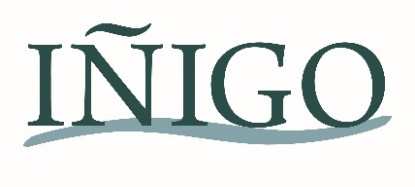 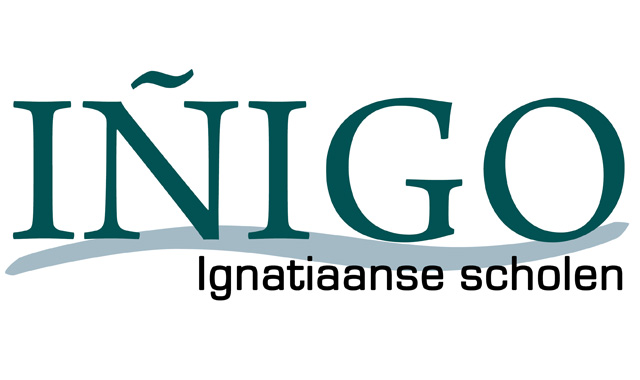 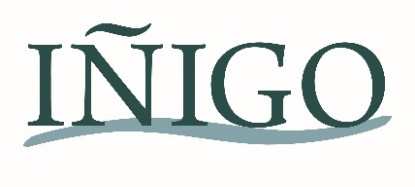 SCHOOLREGLEMENTEN SCHOOLKALENDERVOOR HET JAAR2020 – 2021 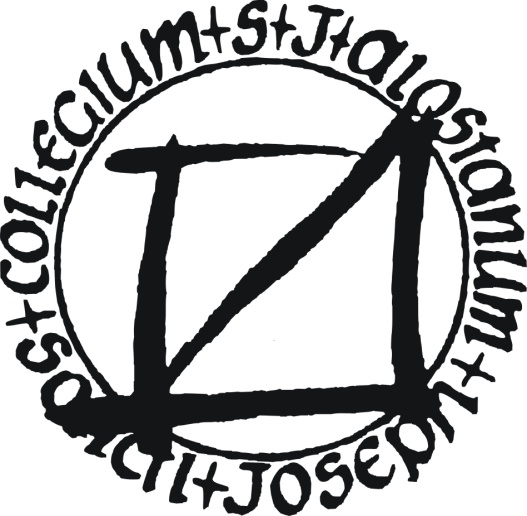 BASISSCHOOLPONTSTRAAT 18Studeren vergt de inzet van je hele persoonlijkheid.Sint-IgnatiusInhoudONZE SCHOOL								4		OPVOEDINGSPROJECT		5		STRUCTUUR en ORGANISATIE		73.1.	Onze school is een GESUBSIDIEERDE VRIJE BASISSCHOOL		73.2.	SCHOOLBESTUUR		73.3.	SCHOOLTEAM		73.4.	OUDERRAAD		83.5.	SCHOOLRAAD		83.6.	KLASSENRAAD		83.7.	LEERLINGENPARLEMENT   		83.8.	WEKELIJKS OVERLEGMOMENT		93.9.	SCHOLENGEMEENSCHAP UNIKA		94.		WETTELIJKE VERPLICHTINGEN		104.1.	INSCHRIJVEN VAN LEERLINGEN		104.2.	TOELATINGSVOORWAARDEN LAGER ONDERWIJS		124.3.	OVERGANG NAAR EEN HOGER LEERJAAR		134.4.	GETUIGSCHRIFT BASISONDERWIJS		134.5.	BIJHOUDEN VAN INFORMATIE		154.6.	PUBLICATIE VAN BEELD-EN GELUIDOPNAMES		154.7.	AFWEZIGHEDEN		164.8.	ONDERWIJS AAN HUIS		174.9.	SCHOOLVERANDERING IN DE LOOP VAN HET SCHOOLJAAR		184.10.	OVERDRACHT VAN LEERLINGENGEGEVENS BIJ		
SCHOOLVERANDERING		184.11.	RECHT OP INZAGE EN TOELICHTING		184.12.	GRATIS SCHOOLZWEMMEN		195. 	LEEFREGELS		195.1.	DAGORDE		195.2.	MORGENOPVANG		205.3.	AVONDSTUDIE EN OPVANG		205.4.	HUISWERKREGELING – SCHOOLAGENDA		205.5.	VEELVULDIG TE LAAT KOMEN		215.6.	MIDDAGVERBLIJF                 		215.7.	DRANKEN		215.8.	RIJEN		215.9.	KLEDIJ EN UITERLIJK		225.10.	LUIZEN		225.11.	MEDICATIE		225.12.	VERLOREN VOORWERPEN OF KLEDIJ		225.13.	VERGEETACHTIGE SCHOLIEREN		235.14.	OMGANGSVORMEN IN EN BUITEN DE SCHOOL		235.15.	FIETSERS		245.16.	ROOKVERBOD		246.		CONTACTEN OUDERS –  SCHOOL		247.		HET EVALUATIESYSTEEM		267.1.	ALGEMEEN		267.2.	EERSTE LEERJAAR		277.3.	TWEEDE, DERDE EN VIERDE LEERJAAR		277.4.	VANAF HET VIJFDE LEERJAAR		277.5.	BASO-FICHE IN HET ZESDE LEERJAAR		277.6.	RAPPORTEN VOOR ANDERSTALIGEN		287.7.	BEDROG		287.8.	AFWEZIGHEID BIJ PROEFWERKEN		287.9.	LEERLINGENVOLGSYSTEEM		287.10.	ATTITUDERAPPORT		288.		ZORGVERBREDING		288.1.	BINNENKLASDIFFERENTIATIE		298.2.	ZORGTEAM		298.3.	INTERN ZORGBELEID		298.4.	CENTRUM VOOR LEERLINGENBEGELEIDING		318.5.	ONDERSTEUNINGSNETWERK: WAN-TEAM 		358.6.	EXTERNE HULP		368.7.	DE EIGEN LEEFOMGEVING		368.8.	ZORGVERBREDING ZWEMMEN		369.		EXTRA-MUROSACTIVITEITEN		369.1.	EXCURSIES		369.2.	BOSKLASSEN		369.3.	SNEEUWKLASSEN		3710.	BIJKOMENDE ACTIVITEITEN		3710.1.	SPORT		3710.2.	CULTUUR		3710.3.	SPECIALE LESSEN		3711.	SCHOOLREKENINGEN		3712.	RECLAME- EN SPONSORBELEID		4013.	ORDE- EN TUCHTMAATREGELEN – STOREND GEDRAG		4014.	SCHOOLVERZEKERING		4415.	VRIJWILLIGERS		4816.	SCHOOLKALENDER  2018 – 2019		4917.	BIJZONDERE DATA		5018.	TEKENEN VOOR KENNISNAME EN AKKOORD		51SINT-JOZEFSCOLLEGE                                           e-mail: bsp@sjcaalst.be
BASISSCHOOL                                                                        tel.: 053/60 58 67Pontstraat 18                                                                               www.sjcaalst.be9300	  AALST                                                                             HET SCHOOLREGLEMENTWELKOM!Beste ouders,We danken u voor het vertrouwen dat u stelt in onze school. Het schoolbestuur van IÑIGO, Ignatiaanse scholen, de directie en het schoolteam engageren zich elke dag om in een goede verstandhouding met u opvoeding en onderwijs waar te maken voor en met uw kind.Onze school heeft in 2017 samen met een aantal andere scholen uit de regio Aalst de krachten gebundeld onder de vlag van IÑIGO, Ignatiaanse scholen. De samenwerking binnen één schoolbestuur schept nieuwe en betere kansen op het vlak van pedagogisch beleid en maakt dat de middelen daarvoor krachtiger en in samenspraak ingezet kunnen worden.In dit schoolreglement kan u kennis maken met de pedagogische visie van de school, het Ignatiaans opvoedingsproject. Verder vindt u in alle openheid de wettelijke bepalingen i.v.m. het onderwijs én met de afspraken die in de school gelden.De engagementsverklaring nodigt u uit om deze afspraken te ondertekenen. Een akkoordverklaring is nodig om in te kunnen schrijven op de school. Bij het niet naleven van de afspraken, kan de school de ouders hierop aanspreken. Vanzelfsprekend kan u als ouder ook de school aanspreken op de gemaakte afspraken. Als schoolbestuur nodigen we ouders, leerlingen en schoolteam uit om steeds te kiezen voor verbindende communicatie. Bij vragen of problemen rond concrete afspraken kiezen we dus uitdrukkelijk voor dialoog.Graag werken we met u samen aan het ontwikkelings- en leerproces van uw kind en willen we partners zijn in de opvoeding. We willen een degelijke opleiding aanbieden en kiezen er uitdrukkelijk voor om die te verrijken met een brede menselijke vorming. Extra aandacht en inzet willen we daarbij schenken aan die kinderen en jongeren die het om één of andere reden moeilijk hebben of kansen missen.We wensen u een fijn schooljaar toe!Bart Guns									Daphne CollijsVoorzitter IÑIGO								Directeur1.	ONZE SCHOOL1.1. Van harte welkom aan de nieuwe ouders op het Sint-Jozefscollege.  We zijn dankbaar voor het vertrouwen dat u in ons college stelt.  De ouders die we al van vroeger kennen, zien we graag terug.Het Sint-Jozefscollege is een jezuïetencollege met een lange traditie (sinds 1621) van degelijk onderwijs en algemeen menselijke vorming.“Studeren vergt de inzet van je hele persoonlijkheid.”  Deze woorden van Ignatius indachtig willen we speciaal aandacht besteden aan de ontplooiing en de vorming van de hele persoonlijkheid.Ernstige studie en een voorname en ruime opvoeding gaan hand in hand.  Daarom is er naast studeren voldoende plaats voor sport, cultuur, sociale inzet en bezinning.Onze echte bekommernis gaat ook uit naar de leerbedreigde leerlingen die door interne differentiatie en via de zorgcoördinator de kans krijgen om zich te ontwikkelen volgens hun mogelijkheden.Om dit alles te bereiken vragen we de volledige steun en medewerking van de ouders die op het college vertegenwoordigd zijn door de ouderraad.1.2. Ook speciaal welkom aan onze leerlingen.   Als je nieuw bent op het college zal de aanpassing wat tijd vragen, maar je mag erop rekenen dat het ganse schoolteam klaarstaat om je daarbij te helpen.2.	OPVOEDINGSPROJECTDe ignatiaanse pedagogie is erop gericht jongeren op te voeden tot bewuste, bekwame en bewogen mensen. Ons project wordt gevoed vanuit het christelijk humanisme van Ignatius van Loyola. Zijn inspiratie, toegepast op onderwijs, omschrijven we vandaag in 10 bewegingen die elkaar aanvullen en verrijken tot één dynamisch geheel. De 10 bewegingen zijn werkwoorden die we elke dag weer in de schoolpraktijk willen waarmaken.Vertrouwen geven. Inzetten op vrijheid en verantwoordelijkheidVertrouwen geven is het uitgangspunt van de ignatiaanse pedagogie en daarmee de hoeksteen van onze schoolcultuur. Dankzij het vertrouwen dat leerlingen ontvangen, kunnen zij groeien in vrijheid en verantwoordelijkheid. De leerkracht geeft vertrouwen nog voor het verdiend is, het is een geschenk aan de leerlingen. Zorg dragen voor leerlingen. ‘Cura personalis’We bemoedigen en helpen leerlingen, ook als ze het moeilijk hebben in hun studies of door persoonlijke omstandigheden. Deze zorg ligt in de eerste plaats bij de leerkracht en bij uitbreiding bij de leerlingenbegeleiding, het zorgteam en het directieteam. Ouders zijn hierbij onze partners bij uitstek.Uitdagen tot meer. ‘Magis’We willen onze leerlingen uitdagen om al hun talenten te ontwikkelen. We moedigen hen aan om te blijven groeien op alle gebieden. Daarbij gaat het er niet om beter te zijn dan de anderen, maar om de eigen mogelijkheden zo goed mogelijk te ontplooien en zich van daaruit ten dienste te stellen van anderen.Smaak geven. ‘Non multa sed multum’‘Veel’ is vaak synoniem van oppervlakkig, versnipperd, vluchtig. In plaats van de hoofden van leerlingen te overladen met kennis, willen we hen smaak geven in kennen en kunnen. Wat zij zo ‘vanbinnen leren’ beklijft en motiveert tot groei.Reflecteren en kritisch kiezen. OnderscheidenTerugblikken op ervaringen en erover reflecteren maakt deel uit van de ignatiaanse pedagogie. Leerlingen staan geregeld stil bij wat ze geleerd en beleefd hebben en bij wat dat innerlijk met hen doet. Dit betekent ook dat zij verstandig leren omgaan met informatiebronnen en media, met allerhande opinies en ideeën. Zo kunnen ze gefundeerd en weloverwogen kiezen voor wat echt waardevol is.De hele mens vormen. Bekwaam, bewust, bewogenOns onderwijs legt zich niet alleen toe op intellectuele vorming. Het gaat veel breder. Uiteindelijk hopen we dat onze leerlingen doorheen dat brede aanbod uitgroeien tot bekwame mensen, bewust van wat er in de wereld omgaat en bewogen door de noden van anderen.Samen werken, samen leven. Eenheid in verscheidenheidBij de ontwikkeling van de hele persoon behoort ook het bevrijdende besef dat we er niet alleen voor staan. We hebben de anderen nodig en zijn verantwoordelijk voor elkaar. De culturele en levensbeschouwelijke verscheidenheid binnen onze colleges is daarbij geen hinderpaal, maar juist een bron van rijkdom. De school is een oefenplaats voor zorgzaam samenleven.Perspectieven openen. God zoeken in alle dingenOnze scholen zijn een microkosmos, maar de wereld is zoveel groter. We willen met een open blik kijken naar die wereld, zowel in haar schoonheid als in haar kwetsbaarheid en gebrokenheid. Doorheen de zichtbare werkelijkheid kan er zo voeling groeien met het onzichtbare: de ervaring dat we ‘God kunnen vinden in alle dingen’.Zorg dragen voor de wereld. En todo amar y servirVanuit de vorming van de hele mens, vanuit de open en hoopvolle blik op de wereld en vanuit de kritische reflectie willen we onze leerlingen aanzetten tot actie. We hopen dat ze, elk op hun plaats en naar best vermogen, de verantwoordelijkheid opnemen om onze wereld rechtvaardiger te maken, door een bijzondere aandacht voor de armen en de zwakken in onze samenleving en door respect voor het leefmilieu.  Handelen in dankbaarheid. TerugblikHandelen in dankbaarheid is de grondtoon van de voorgaande bewegingen. Die dankbaarheid is gefundeerd op het christelijk vertrouwen dat ons leven een geschenk is. We streven ernaar dat onze leerlingen uitgroeien tot mensen die dankbaar kunnen terugblikken op wat hen aan kansen geschonken wordt en die anderen daarin willen laten delen.De meer uitgebreide tekst Ignatiaanse pedagogie in 10 bewegingen is te vinden op: http://www.jezuieten.org/nl/ wat-we-doen/jongeren/jezuïetencolleges/opvoedingsproject.(Ook te verkrijgen bij de collegedirectie)3.	STRUCTUUR EN ORGANISATIE3.1. Onze school is een GESUBSIDIEERDE VRIJE BASISSCHOOLOnze school is een gemengde lagere school.3.2. SCHOOLBESTUUR Het schoolbestuur is de vzw IÑIGO, Ignatiaanse scholen en is gevestigd in Pontstraat 7 met als volmachthouders de heer Bart Guns, voorzitter van het schoolbestuur en de heer Arie De Rijck, algemeen directeur. Maken deel uit van de vzw IÑIGO, Ignatiaanse scholen:-Vrije Basisschool Sint-Vincentius Hekelgem - Campus Bellestraat-Vrije Basisschool Sint-Vincentius Hekelgem - Campus Langestraat-Vrije Basisschool Sint-Martinus Erpe - Campus Botermelkstraat-Vrije Basisschool Sint-Martinus Erpe - Campus Zevekootstraat-Vrije Basisschool Sint-Franciscus Burst-Vrije Basisschool Sint-Franciscus Erondegem-Vrije Basisschool Herdersem-Vrije Basisschool Sint-Jozefscollege Eikstraat-Vrije Basisschool Sint-Jozefscollege Pontstraat-Vrije Lagere school Sint-Jozefscollege Capucienenlaan-Buitengewone Basisschool Levensvreugde De Zonneroos-Buitengewone Secundaire school Levensvreugde-Sint-Jozefscollege algemeen secundair onderwijs -Kinderopvang De Tuimeldoos EikstraatOm het schoolgebeuren uit te bouwen doet zij een beroep om het eigen begeleidingsteam van de Vlaamse Jezuïetencolleges.3.3. SCHOOLTEAMHet schoolteam staat onder de leiding van directeur Daphne Collijs. Voor de administratie wordt zij bijgestaan door administratieve medewerkers. Zij zijn bereikbaar op 053/60 58 67 of via secretariaat.bspontstraat@sjcaalst.be.  Voor het onderhoud zorgt het onderhoudspersoneel.Naast zijn/haar dagelijkse opdracht maakt iedere leerkracht ook deel uit van één of meer van volgende werkgroepen: pedagogische kern, pastorale raad, culturele raad, sociale raad, sportraad, milieuraad, ICT-raad en animatiegroep.3.4. OUDERRAAD De ouderraad vertegenwoordigt de ouders op school.  Iedere klas heeft een klasafgevaardigde die deel uitmaakt van de Ouderraad BSP. De voorzitter, de heer Patrick Van den Steene, zit als afgevaardigde van onze school in het kerncomité - dit groepeert de vier scholen van het Sint-Jozefscollege - en in de Schoolraad.Het huishoudelijk reglement en de ledenlijst zijn terug te vinden op de website van de school, item Ouderraad. U kan de Ouderraad contacteren via ouderraad.bsp@gmail.com3.5. SCHOOLRAAD De schoolraad omvat de lagere school (LSC) en de twee basisscholen (BSE en BSP) van het Sint-Jozefscollege Aalst. De zetel van de schoolraad is gevestigd in de Pontstraat 7, 9300 Aalst. De schoolraad wordt om de vier jaar opnieuw samengesteld uit telkens drie geledingen: - personeelsgeleding- oudergeleding- de lokale gemeenschapDe schoolraad heeft advies- en overlegbevoegdheid naar directie en schoolbestuur toe i.v.m. het dagelijks onderwijsgebeuren van de school, waarvoor het schoolbestuur de eindverantwoordelijkheid draagt.Elk met hun eigen inbreng onderschrijven zij het opvoedingsproject van de school zoals dat momenteel neergeschreven staat in het “Hedendaags opvoedingsproject voor de Vlaamse Jezuïetencolleges”.Deze raad vergadert drie keer per schooljaar. De samenstelling van de raad en  de verslagen van deze vergadering zijn terug te vinden op de website, item Schoolraad. Voorzitter: de heer Jan Buyse. Vertegenwoordiger ouders: voorzitter van Ouderraad BSP.3.6. KLASSENRAADDe klassenraad bestaat uit de directeur, de leerkrachten van de betrokken leerling, de CLB-adviseur, de zorgcoördinator en de zorgleerkracht.3.7. LEERLINGENPARLEMENTHet leerlingenparlement van onze school functioneert uitstekend. Iedere maand vergaderen drie vertegenwoordigers van alle vijfde en zesde leerjaren op het bureau van de directeur. Daar krijgt de directeur de kans om met de leerlingen afspraken te maken, ideeën te aanhoren, informatie te geven… Het is nodig dat leerlingen van kindsbeen af leren te leven volgens bepaalde regels. Deze regels hebben een opvoedende waarde. Kinderen moeten leren hierin te leven en hiermee rekening te houden. Het is een stap op weg naar de integratie van het kind in de ruimere samenleving. Onze opvoedingsgemeenschap zal het kind tonen wat dit samenleven inhoudt en daartoe stilaan het geëigende ervaringsveld uitbouwen.3.8. WEKELIJKS OVERLEGMOMENT (WOM)Elke donderdagmiddag van 13.15 u. tot 14.30 u. vergadert de cel leerlingenbegeleiding (zorgcoördinator – CLB – directeur – leerkrachten). Ook ouders, logopedisten of gespecialiseerde diensten kunnen op eigen verzoek of op vraag van de school deel uitmaken van deze vergadering. De bedoeling van deze cel leerlingenbegeleiding is op de eerste plaats de leer- en gedragsproblemen van individuele leerlingen pertinent en nauwgezet te volgen. 3.9. SCHOLENGEMEENSCHAP IÑIGO, Ignatiaanse scholen De Vlaamse overheid stimuleert de samenwerking tussen scholen om te komen tot een efficiëntere aanwending van de middelen.De scholengemeenschap ontvangt hiervoor een puntenenveloppe om extra personeel aan te werven voor administratieve- en ICT-ondersteuning. Daarnaast krijgt de scholengemeenschap een bijkomende puntenenveloppe zorg om een zorgbeleid te kunnen voeren. Vanaf 1 september 2020 vormen de 7 basisscholen, de lagere school en de 
buitengewone basisschool van vzw IÑIGO de scholengemeenschap IÑIGO, Ignatiaanse basisscholen. De 9 scholen zijn:-Vrije Basisschool Sint-Vincentius Hekelgem -Vrije Basisschool Sint-Martinus Erpe -Vrije Basisschool Sint-Franciscus Burst-Vrije Basisschool Sint-Franciscus Erondegem-Vrije Basisschool Herdersem-Vrije Basisschool Sint-Jozefscollege Eikstraat-Vrije Basisschool Sint-Jozefscollege Pontstraat-Vrije Lagere school Sint-Jozefscollege Capucienenlaan-Buitengewone Basisschool Levensvreugde De ZonneroosDe coördinerend directeur is de heer Jan Ombelets. De heer Arie De Rijck vertegenwoordigt, als afgevaardigd bestuurder, de vzw IÑIGO in de scholengemeenschap.4.	WETTELIJKE VERPLICHTINGEN4.1.	INSCHRIJVEN VAN LEERLINGENBij de inschrijving dient een officieel document voorgelegd dat de identiteit van het kind bevestigt en de verwantschap aantoont ( dit kan best met de ISI+-kaart of elektronische identiteitskaart.)Om toegelaten te worden tot het gewoon kleuteronderwijs is de leeftijd het enige criterium bij inschrijving: een kind moet minstens twee jaar en zes maanden oud zijn voorafgaand aan de instapdatum. De school “verwacht” dat de kleuters zindelijk zijn. De kleuteronderwijzers kunnen immers hun pedagogisch werk niet doen, wanneer ze voortdurend moeten verschonen.Instapdagen schooljaar 2020 – 2021Dinsdag 1 september 2020 (1ste schooldag)
Maandag 9 november 2020 (na de herfstvakantie)
Maandag 4 januari 2021 (na de kerstvakantie)Maandag 1 februari 2021 Maandag 22 februari 2021 (na de krokusvakantie)
Maandag 19 april 2021 (na de paasvakantie)Maandag 17 mei 2021 (na Hemelvaart)Om toegelaten te worden tot het gewoon lager onderwijs moet een leerling zes jaar zijn voor 1 januari van het lopende schooljaar. Indien hij het voorgaande schooljaar niet ingeschreven was in een door de Vlaamse Gemeenschap erkende Nederlandstalige school voor kleuteronderwijs en gedurende die periode niet tenminste 275 halve dagen aanwezig was, beslist de klassenraad over de toelating.  De school deelt de beslissing omtrent de toelating tot het gewoon lager onderwijs mee uiterlijk de tiende schooldag van september, voor leerlingen die ingeschreven zijn vóór 1 september. Voor leerlingen die vanaf 1 september ingeschreven worden, deelt de school de beslissing mee uiterlijk tien schooldagen na de inschrijving.Een leerling die 5 jaar wordt vóór 1 januari van het lopende schooljaar kan in het lager onderwijs toegelaten worden na advies van het CLB en na toelating door de klassenraad. De ouders nemen daartoe de beslissing. Deze leerlingen zijn onderworpen aan de leerplicht.Een leerling die veertien jaar wordt vóór 1 januari van het lopende schooljaar kan nog één schooljaar lager onderwijs volgen, na gunstig advies van de klassenraad en een advies van het CLB.Een leerling die een getuigschrift basisonderwijs behaalt, kan geen lager onderwijs meer volgen tenzij de klassenraad dit toelaat. Een getuigschrift kan slechts uitgereikt worden aan leerlingen die vóór 1 januari van het lopende schooljaar al acht jaar geworden zijn.Het decreet Gelijke Onderwijskansen bepaalt dat de school enkel leerlingen kan weigeren omwille van materiële omstandigheden die de veiligheid in het gedrang brengen. De inschrijvingsperiode voor 2021-2022 is nog niet vastgelegd. Er is nog geen beslissing genomen of er gewerkt wordt met een centraal aanmeldingsregister of dat de aanmeldingen op elke school apart moeten gebeuren. Concrete afspraken moeten nog gemaakt worden binnen het LOP-Aalst (lokaal overlegplatform). In het najaar van 2020 wordt dit beslist. Informatie hierover volgt. Leerlingen zijn pas ingeschreven na ondertekening voor akkoord van het schoolreglement en het opvoedingsproject. Indien leerlingen met een verslag voor toegang tot het buitengewoon onderwijs, zich willen inschrijven in het gewoon onderwijs, maakt het verslag deel uit van de informatie die de ouders overmaken aan de school bij de inschrijving.Leerlingen die zich aanmelden worden chronologisch genoteerd in een register met vermelding van datum en uur. Leerlingen die ingeschreven zijn in de kleuterschool moeten niet opnieuw ingeschreven worden voor de lagere school.Onze school moet haar capaciteit vastleggen. Eens deze bereikt is, wordt elke bijkomende leerling geweigerd. Geschillen worden doorverwezen naar het Lokaal overlegplatform Aalst (LOP),Meuleschettestraat 6, 9300 Aalst   053/41 43 63.De leerlingen zijn verplicht om alle vakken en vakonderdelen te volgen. Wegens gezondheidsredenen kunnen er, in samenspraak met de directeur en het CLB, eventueel aanpassingen gebeuren.Wanneer een leerling beschikt over een verslag dat toegang geeft tot het buitengewoon onderwijs, schrijft de school in onder ontbindende voorwaarde. Vervolgens organiseert de school overleg met de ouders, de klassenraad en het CLB, over de aanpassingen die nodig zijn om de leerling mee te nemen in het gemeenschappelijk curriculum of om de leerling studievoortgang te laten maken op basis van een individueel aangepast curriculum. Indien na het overleg de school de disproportionaliteit van de aanpassingen vaststelt, wordt de inschrijving ontbonden op het moment dat deze leerling in een andere school is ingeschreven en uiterlijk 1 maand, vakantieperioden niet inbegrepen, na de kennisgeving van de vaststelling van de disproportionaliteit. Wanneer een leerling niet beschikt over een verslag dat toegang geeft tot het buitengewoon onderwijs, maar tijdens de schoolloopbaan de nood aan aanpassingen voor hem/haar wijzigt en de vastgestelde onderwijsbehoeften van die aard zijn dat voormeld verslag nodig is, organiseert de school een overleg met de klassenraad, de ouders en het CLB. Op basis van dit overleg en nadat het verslag werd afgeleverd, beslist de school om de leerling op vraag van de ouders studievoortgang te laten maken op basis van een individueel aangepast curriculum of om de inschrijving van de leerling voor het daaropvolgende schooljaar te ontbinden.De school is verplicht om redelijke aanpassingen te voorzien als een leerling daar nood aan heeft. Het is niet mogelijk om zich als ouder hiertegen te verzetten.4.2.	TOELATINGSVOORWAARDEN LAGER ONDERWIJSDe toelatingsvoorwaarden tot het lager onderwijs voor 6-jarigen worden gewijzigd.In de toelatingsvoorwaarden tot het gewoon lager onderwijs wordt het vereist aantal halve dagen aanwezigheid in een Nederlandstalige erkende kleuterschool voor een 5-jarige opgetrokken van 250 naar 275 halve dagen. Dit aantal is gelijk aan het aantal halve dagen leerplicht voor een 6-jarige.Op het einde van het kleuteronderwijs zal de klassenraad van de school waar de leerling het kleuteronderwijs gevolgd heeft een advies geven of de kleuter het Nederlands voldoende beheerst om het gewoon lager onderwijs te kunnen aanvatten. Bij een gunstig advies heeft het kind recht op instap in het lager onderwijs.Indien bij een ongunstig advies de ouders het kind toch willen laten starten in het lager onderwijs, dan kan dit enkel als de klassenraad van de lagere school hiermee akkoord is. Dit betekent evenwel ook dat leerlingen met een ongunstig advies enkel worden toegelaten tot het lager onderwijs mits deze leerling een taaltraject doorloopt. Daartoe organiseert de school een taalbad of een volwaardig alternatief met dezelfde resultaten. Dit kan een voltijds traject zijn, tenzij voorafgaand al een voltijds taalbad werd doorlopen. De klassenraad legt de modaliteiten vast hoe dat taaltraject wordt ingevuld. De lagere school kan ook beslissen om de kleuter niet toe te laten tot het gewoon lager onderwijs.In dat geval moet het kind een jaar langer in het kleuteronderwijs doorbrengen. Voor 6-jarige leerlingen die nog geen kleuteronderwijs gevolgd hebben, beslist de klassenraad van de lagere school, na een screening die nagaat wat het niveau van het Nederlands van de leerling is, over de toelating tot het lager onderwijs. Indien de klassenraad geen toegang verleent, dan dient de kleuter een jaar verlengd in het kleuteronderwijs door te brengen. Indien de leerling toegelaten wordt tot het gewoon lager onderwijs kan de klassenraad beslissen dat de leerling daar een taalbad moet volgen of een volwaardig alternatief met dezelfde resultaten.De huidige bepalingen en termijn met betrekking tot het meedelen van de beslissing aan de ouders blijven behouden.4.3.	OVERGANG NAAR EEN HOGER LEERJAARDe klassenraad beslist, in overleg en in samenwerking met het CLB, over de overgang van een leerling van de ene klasgroep naar de andere. De genomen beslissing wordt ten aanzien van de ouders schriftelijk gemotiveerd en mondeling toegelicht. De school geeft ook aan welke bijzondere aandachtspunten er in het daaropvolgende schooljaar voor je kind zijn.  Het is ook de klassenraad die beslist in welke leerlingengroep een leerling, die in de loop van zijn schoolloopbaan van school verandert, terecht komt. Een leerling kan maar een achtste jaar volgen in het basisonderwijs mits een gunstig advies van de klassenraad en het CLB.4.4. GETUIGSCHRIFT BASISONDERWIJSDe school zal gedurende de hele schoolloopbaan van uw kind communiceren over zijn leervorderingen. Ouders kunnen inzage in en toelichting bij de evaluatiegegevens krijgen. Indien na toelichting blijkt dat de ouders een kopie wensen, dan kan dat. Het schoolbestuur reikt op voordracht en na beslissing van de klassenraad, na 20 juni, een getuigschrift basisonderwijs uit aan regelmatige leerlingen die voor 1 januari van het lopende schooljaar al acht jaar geworden zijn.De klassenraad oordeelt autonoom of een regelmatige leerling in voldoende mate, die doelen uit het leerplan die het bereiken van de eindtermen beogen heeft bereikt, om een getuigschrift basisonderwijs te bekomen. De beslissing van de klassenraad is steeds het resultaat van een weloverwogen evaluatie in het belang van de leerling. Deze wordt uiterlijk op 30 juni aan de ouders meegedeeld. Zij worden geacht de beslissing omtrent het getuigschrift basisonderwijs uiterlijk op 1 juli in ontvangst te hebben genomen. Bij niet ontvangst, wordt het getuigschrift geacht op 1 juli te zijn ontvangen.Het is uitzonderlijk dat dergelijke beslissing door de ouders wordt aangevochten. Ouders die een beroepsprocedure wensen op te starten, vragen binnen drie dagen na ontvangst van de beslissing tot het niet uitreiken van het getuigschrift basisonderwijs, een overleg aan bij de directeur. Dit verplicht overleg met de directeur vindt plaats ten laatste de zesde dag na de dag waarop de rapporten werden uitgedeeld. Van dit overleg wordt een verslag gemaakt. Na het overleg beslist de directeur om de klassenraad al dan niet opnieuw te laten samenkomen om het niet toekennen van het getuigschrift basisonderwijs te bevestigen of te wijzigen. De directeur of de klassenraad brengen de ouders met een aangetekende brief op de hoogte van de beslissing. Binnen drie dagen na ontvangst van de beslissing van de directeur of van de klassenraad kunnen ouders via een aangetekende brief  beroep indienen bij de voorzitter van het schoolbestuur. (zie 3.2)Het verzoekschrift moet aan de volgende voorwaarden voldoen: Het verzoekschrift is gedateerd en ondertekend;Het verzoekschrift bevat het voorwerp van beroep met feitelijke omschrijving en motivering waarom het niet uitreiken van het getuigschrift basisonderwijs betwist wordt.Hierbij kunnen overtuigingsstukken toegevoegd worden.Wanneer het schoolbestuur een beroep ontvangt, zal het een beroepscommissie samenstellen. In de beroepscommissie, die het beroep behandelt, zitten zowel mensen die aan de school of het schoolbestuur verbonden zijn als mensen die dat niet zijn. Het gaat om een onafhankelijke commissie die de klacht van de ouders grondig zal onderzoeken. De beroepscommissie zal steeds de leerling en de ouders uitnodigen voor een gesprek. Zij kunnen zich daarbij laten bijstaan door een vertrouwenspersoon. In de brief met de uitnodiging zal staan wie de leden van de beroepscommissie zijn. De ouders worden binnen tien dagen nadat het schoolbestuur het beroep heeft ontvangen, uitgenodigd voor een gesprek. De schoolvakanties schorten de termijn van tien dagen op.De beroepscommissie streeft in haar zitting naar een consensus. De beroepscommissie zal de betwiste beslissing ofwel bevestigen ofwel het getuigschrift basisonderwijs toekennen ofwel het beroep gemotiveerd afwijzen wegens het niet naleven van de vormvereisten.Het resultaat van het beroep wordt uiterlijk op 15 september via een aangetekende brief door de voorzitter van de beroepscommissie aan de ouders ter kennis gebracht.Een leerling die bij het voltooien van het basisonderwijs geen getuigschrift krijgt, ontvangt een schriftelijke motivering waarom hij/zij het getuigschrift basisonderwijs niet behaalt, met inbegrip van bijzondere aandachtspunten voor de verdere schoolloopbaan en een verklaring met vermelding van het aantal en soort gevolgde schooljaren lager onderwijs.Leerlingen met een getuigschrift basisonderwijs kunnen alleen doorstromen naar 1A. Leerlingen zonder een getuigschrift basisonderwijs kunnen alleen doorstromen naar 1B.4.5.	BIJHOUDEN VAN INFORMATIEOp onze school gaan we zorgvuldig om met de privacy van onze leerlingen. We verzamelen doorheen de schoolloopbaan van de leerling heel wat gegevens, zoals bij de inschrijving. We vragen alleen gegevens van de leerling op als dat nodig is voor de leerlingenadministratie en –begeleiding. Bij sommige aspecten van de leerlingbegeleiding hebben we je uitdrukkelijke toestemming nodig. De gegevens van de leerling verwerken we hierbij met Informat. De gegevens van de leerling worden digitaal bewaard en veilig opgeslagen. We zien erop toe dat niet iedereen zomaar toegang heeft tot die gegevens. De toegang is beperkt tot de personen die betrokken zijn bij de begeleiding van je kind, zoals de klassenraad, het CLB en de ondersteuner. Om gepast te kunnen optreden bij risicosituaties vragen we ook gegevens over de gezondheidstoestand van de leerling. Indien u ervoor kiest om bepaalde medische, of andere (gevoelige) informatie niet te verstrekken of als u niet expliciet toestaat dat de school deze verwerkt, dan kan de school ook niet verantwoordelijk gesteld worden voor eventuele incidenten of problemen, die voortkomen uit het feit dat deze informatie niet bekend was. U kan te allen tijde de door u verstrekte gegevens raadplegen, wijzigen of intrekken. De gegevens hebben enkel betrekking op de leerlingspecifieke onderwijsloopbaan, meer bepaald de essentiële gegevens die de studieresultaten en de studievoortgang van de leerling bevorderen, monitoren, evalueren en attesteren.Indien u nog vragen hebt over de privacyrechten van een leerling kan u deze stellen aan de adm. medewerker. 4.6.	PUBLICATIE VAN BEELD-EN GELUIDSOPNAMESWe publiceren geregeld beeld- of geluidsopnames van leerlingen op onze website, in de Focus en via Facebook. Met die opnames willen we geïnteresseerden op school en daarbuiten op een leuke wijze informeren over onze activiteiten. De personen die de opnames maken, zullen dat steeds doen met respect voor wie op die beelden staat. We letten erop dat de opnames niet aanstootgevend zijn. Bij het begin van het schooljaar vragen we aan de ouders toestemming voor het maken en publiceren van deze beeldopnamen. De toestemming kan altijd ingetrokken worden. Deze regels gelden ook voor de leerlingen. Volgens de privacyregelgeving mogen beeld- of geluidsopnames waarop medeleerlingen, personeelsleden van de school of andere personen herkenbaar zijn, niet gepubliceerd of doorgestuurd worden tenzij met de uitdrukkelijke toestemming van alle betrokkenen.Op school mogen enkel personeelsleden of personen die daarvoor een opdracht hebben gekregen, bv. de schoolfotograaf, beeld- of geluidsopnames maken.4.7.	AFWEZIGHEDENOnderstaande regelgeving i.v.m. afwezigheden is ook van toepassing op leerlingen vanaf vijfjarige leeftijd. Zij zijn wegens hun leeftijd leerplichtig. Ook leerlingen die al op vijfjarige leeftijd zijn overgestapt naar het lager onderwijs vallen onder de bepalingen.Niet-leerplichtige kleuters hoeven niet steeds op school aanwezig te zijn. Toch is het belangrijk dat kleuters regelmatig naar school komen. Kinderen die vaak activiteiten missen lopen meer risico om achterop te geraken en lopen het risico om minder goed geïntegreerd te worden in de klasgroep. Daarenboven moeten kleuters voldoende aanwezig zijn in de eerste en tweede kleuterklas om recht te hebben op de kleutertoeslag (= Groeipakket)4.7.1.  ZIEKTEWanneer een leerling onverwacht of wegens ziekte afwezig moet blijven, brengen de ouders de directeur zo spoedig mogelijk op de hoogte.  Dit gebeurt het best telefonisch tussen 8.00 u. en 9.00 u. (053/60 58 67).Afwezigheden van méér dan drie opeenvolgende kalenderdagen moeten door middel van een medisch attest gewettigd worden.Als het enkel gaat om een consultatie (zoals bijvoorbeeld een bezoek aan de tandarts), dan moet die zo veel mogelijk buiten de schooluren plaatsvinden.Voor ziekte tot en met drie opeenvolgende kalenderdagen volstaat een briefje van de ouders.  Dergelijk briefje kan evenwel slechts vier keer per schooljaar door de ouders zelf geschreven worden.  Vanaf de vijfde keer is steeds een medisch attest vereist.4.7.2.  VAN RECHTSWEGE GEWETTIGDE AFWEZIGHEDENIn volgende situaties kan een kind gewettigd afwezig zijn:	1. het bijwonen van een begrafenis of huwelijk van een familielid.	2. de onbereikbaarheid van de school.	3. het beleven van feestdagen.De ouders moeten een verklaring (3) of een officieel document (1,2) voorleggen. De ouders verwittigen de school vooraf van dergelijke afwezigheden.4.7.3.  AFWEZIGHEDEN MITS TOESTEMMING VAN DE DIRECTEUREnkel mits uitdrukkelijke toestemming en voorafgaand akkoord van de directeur kan uw kind afwezig zijn in volgende omstandigheden:·	uitzonderlijke culturele of sportieve manifestaties (max. 10 halve dagen).·	persoonlijke redenen (max. 4 halve dagen).·	wegens topsport voor de sporten tennis, zwemmen en gymnastiek (max. 6 lestijden per week).Deze afwezigheden mits toestemming van de directeur zijn geen automatisme, geen recht dat u kan opeisen. Enkel de directeur kan het autonoom beslissen om de afwezigheden toe te staan.Soms wordt toestemming gevraagd om een dag vroeger met vakantie te gaan of een dag later terug te komen.  Het ligt niet in de bevoegdheid van de school daarvoor toestemming te verlenen.  Zulke afwezigheden zijn onwettig en laakbaar omdat op zo’n manier een leerbedreigende factor wordt opgebouwd; men bewijst daarmee immers aan zijn kinderen dat de school niet zo belangrijk is.Ouders moeten toestemming vragen aan de directeur om hun kind revalidatie te laten volgen tijdens de lestijden. Dit kan in 2 situaties:- revalidatie na ziekte of ongeval.
  (max. 150 minuten per week, verplaatsingen inbegrepen)- behandeling van een stoornis die is vastgelegd in een officiële diagnose.
  (max. 150 minuten per week, verplaatsingen inbegrepen).Deze regeling is alleen van toepassing voor een leerplichtige leerling.4.7.4.  AFWEZIGHEDEN VAN TREKKENDE BEVOLKINGIn samenspraak met de school kunnen afwezigheden van trekkende bevolking besproken worden.4.7.5.	 PROBLEMATISCHE AFWEZIGHEDEN Alle afwezigheden die niet opgesomd en gewettigd kunnen worden zoals hierboven beschreven zijn ten aanzien van de leerling te beschouwen als problematische afwezigheden. Voor problematische afwezigheden tot en met 4 halve schooldagen zijn geen specifieke bepalingen inzake begeleiding opgelegd. Vanaf 5 al dan niet gespreide halve lesdagen per schooljaar die als problematische afwezigheid geregistreerd zijn, moet de school dit melden aan het CLB en samenwerken met het CLB aan de begeleiding van de leerling, wil de problematische afwezigheid omgezet kunnen worden in gewettigde afwezigheid.4.8.	ONDERWIJS AAN HUISAls een leerling vijf jaar of ouder geworden is voor 1 januari van het lopende schooljaar en meer dan 21 dagen ononderbroken afwezig is wegens ziekte kunnen de ouders een schriftelijke aanvraag indienen voor tijdelijk onderwijs aan huis, synchroon internetonderwijs of een combinatie van beiden. De ouders moeten hiertoe een schriftelijke aanvraag indienen bij de directeur en een medisch attest toevoegen waaruit blijkt dat de leerling onmogelijk naar school kan gaan, maar wel onderwijs kan krijgen. Bovendien moet het kind op 10 km of minder van de school verblijven. 
De directeur zal dan op zoek gaan naar een leerkracht om deze leerling 4 lestijden per week onderwijs aan huis te geven. De school maakt afspraken met deze leerkracht om de lessen af te stemmen op de klas van de leerling. Eventueel neemt de school in overleg met de ouders contact op met de vzw Bednet. De school en de ouders maken concrete afspraken over opvolging en evaluatie.Ook ouders van chronisch zieke leerlingen kunnen dergelijke aanvraag indienen, maar voor deze leerlingen gelden er andere voorwaarden.4.9.	SCHOOLVERANDERING IN DE LOOP VAN HET SCHOOLJAARElke schoolverandering tussen de eerste schooldag van september en de laatste schooldag van juni wordt door de school rechtstreeks doorgegeven aan het 
Ministerie van Onderwijs. De ouders brengen de directeur tijdig op de hoogte van deze verandering.4.10.	OVERDRACHT VAN LEERLINGENGEGEVENS BIJ SCHOOLVERANDERING
Bij een schoolverandering worden leerlingengegevens overgedragen aan de nieuwe school onder de volgende voorwaarden: De gegevens hebben enkel betrekking op de leerlingspecifieke onderwijsloopbaan en de overdracht gebeurt enkel in het belang van de persoon op wie de onderwijsloopbaan betrekking heeft. Ouders kunnen –op verzoek- deze gegevens inzien. Ouders die niet wensen dat deze gegevens doorgegeven worden kunnen zich tegen de overdracht verzetten. Ze brengen de directie binnen de tien kalenderdagen na de schoolverandering hiervan schriftelijk op de hoogte. 
Scholen zijn verplicht om een kopie van een verslag of een kopie van een gemotiveerd verslag van een CLB in het kader van het M-decreet bij schoolverandering over te dragen aan de nieuwe school.
Gegevens die betrekking hebben op schending van leefregels door je kind zijn nooit tussen scholen overdraagbaar.4.11.	RECHT OP INZAGE EN TOELICHTING
Ouders hebben recht op inzage in en toelichting bij de leerlingengegevens, waaronder de evaluatiegegevens, die verzameld worden door de school over hun kind. Indien na de toelichting blijkt dat de ouders een kopie willen, kan dat. De school kan geen gegevens doorgeven die betrekking hebben op medeleerlingen.4.12.	GRATIS SCHOOLZWEMMENUit wetenschappelijk onderzoek blijkt dat het 2de leerjaar het meest geschikt is om te leren zwemmen. Leerlingen bereiken de eindtermen na tien uren zwemlessen. De kostprijs van deze zwemlessen in het tweede leerjaar (20 beurten) is ten laste van de school. De overige kosten komen op de schoolrekening. Voor de andere leerjaren wordt een trimestriële bijdrage gevraagd.5.	LEEFREGELS5.1.	 DAGORDE5.1.1		LAGER07.10 u.:	begin van de opvang, in de speelzaal.08.25 u.:	belteken, begin van de lessen11.40 u.:	einde van de voormiddaglessen (op woensdag 12.00 u) 11.45 u.: 	refter van de kwarten, de halfinternen en de internen.		- kwarten zijn leerlingen die hun lunch meebrengen. Ze kunnen		  kiezen uit: soep, melk, choco, fruitsap of water.		- halfinternen zijn leerlingen die warm eten. Deze maaltijden		  worden ter plaatse bereid.		- internen zijn leerlingen die inslapen op het college.13.10 u.:	belteken, begin van de namiddaglessen.15.30 u.:	einde van de lessen.15.45 u.:	begin van de avondstudie16.30 u.:	einde studie 1e graad; zij kunnen naar de avondopvang17.00 u.:	einde van de avondstudie. De leerlingen kunnen de studie ook verlaten om 16.05 u. en 16.30 u. 18.00 u.:	einde van de avondopvang (speelzaal).  5.1.2		KLEUTER07.10 u. – 08.00 u.: betalende ochtendopvang, in de speelzaal (lager).08.00 u. – 08.45 u.: ochtendopvang, in de polyvalente zaal (kleuter) 		of speelplaats (kleuter).08.45 u.:	belteken, begin van de lessen.12.10 u.:	einde van de voormiddag. (op woensdag 12.00 u.)		refter van de kwarten en halfinternen.
		- kwarten zijn kleuters die hun boterhammen meebrengen
		- halfinternen zijn leerlingen die warm eten. Deze maaltijden		  worden bereid door de collegekok.12.40 u.:	speeltijd13.10 u.:	belteken, begin van de namiddaglessen.15.30 u.:	einde klasdag.15.30 u. - 17.00 u.: opvang tot 17.00 u. in de polyvalente ruimte (kleuter), daarna op speelplaats (lager) of in de speelzaal (lager). 18.00 u.:	einde van de avondopvang (speelzaal).  5.2. MORGENOPVANGTot zolang er geen bewaking is op de speelplaats (dit is ongeveer 08.00 u.) MOETEN de leerlingen naar de opvang gaan in de speelzaal (kelderverdieping). De leerlingen mogen niet onbewaakt op de speelplaats blijven spelen. De opvang in de speelzaal is betalend (zie 11.A.)5.3. AVONDSTUDIE EN OPVANGNa 15.45 u. zijn er geen leerlingen meer op de speelplaats omdat er geen bewaking meer is. Ofwel gaan de leerlingen dadelijk naar huis, ofwel sluiten ze aan bij de studiebegeleiders. Ook leerlingen die normaal geen studie volgen maar door omstandigheden niet kunnen worden afgehaald sluiten aan bij de studiebegeleiders. De leerlingen gaan na het verlaten van de studie dadelijk naar huis of worden door hun ouders opgewacht op de speelplaats. Ook leerlingen uit de humaniora wachten niet op onze speelplaats. Het principe is: NIEMAND BLIJFT ONBEWAAKT OP DE SPEELPLAATS. Ook ’s woensdags is er opvang mogelijk tot 18.00 u.Het is streng verboden in de omgeving van de school te blijven rondhangen. Voor de morgenopvang, de geleide avondstudie en de avondopvang wordt een trimestriële vergoeding gevraagd voor de leerlingen van het lager. Voor de kleuters wordt er per dag geregistreerd (zie 11.A.)De leerlingen komen binnen en gaan buiten langs het hek van de speelplaats en niet langs ingang Pontstraat 18, internen en de leerlingen van de avondopvang uitgezonderd. 5.4.	 HUISWERKREGELING – SCHOOLAGENDA De leerlingen krijgen alle schooldagen huiswerk en lessen, behalve op woensdag; steeds in samenspraak met de leerkracht.Lessen en taken worden meegedeeld via de schoolagenda van de leerlingen. We vragen aan de ouders een dagelijkse controle van de schoolagenda (paraferen + naamtekenen op het einde van een schoolweek). In het kader van de vakoverschrijdende eindtermen “leren leren” willen we de kinderen bekwamen in het oplossen en in het zelfstandig aanpakken van leertaken. De school vindt het heel belangrijk dat leerlingen geleidelijk hun weg vin-den om zelfstandig efficiënt te leren studeren. Algemene toetsen worden tijdig aangekondigd zodat onze leerlingen leren planmatig te werken op langere termijn.Vanaf het vierde leerjaar hanteren we volgende aanpak: A-lessen: korte herhaling van leerstof van de dag zelf of als voorbereiding op een toets; ’s anderendaags kan een kleine test volgen. B-lessen : aankondiging van een grote toets, enkele dagen op voorhand. Van het eerste tot het zesde leerjaar wordt er gestreefd naar een groeiende tijdsinvestering. 5.5. VEELVULDIG TE LAAT KOMENOuders moeten ervoor zorgen dat hun kind(eren) niet veelvuldig te laat komt (komen). Onbewust gaat men zodoende het negatieve beeld opbouwen dat de school niet zo belangrijk is. Het zal tevens de andere kinderen aanzetten tot pestgedrag en eventueel spijbelgedrag van later aanmoedigen. 5.6. MIDDAGVERBLIJFExternen zijn leerlingen die ’s middags naar huis gaan eten. De leerlingen die boterhammen meebrengen, ook kwarten genoemd, kunnen kiezen tussen soep, fruitsap, melk, choco of water. De boterhammen zitten in een brooddoos met de naam erop. De soepkwarten gaan mee naar de grote refter in het humanioragebouw. De andere kwarten gaan naar de crea (2de verd.). De internen en de jongens/meisjes die gekookt blijven eten, ook halfinternen genoemd, gaan naar de grote refter in het humanioragebouw.De kleuters, zowel de boterhammeneters (=kwarten) als de warme-maaltijd-eters (=halfinternen), eten in de polyvalente zaal in de kleuterblok.De keuze van regime geldt in de regel voor een heel trimester.De kosten voor middagverblijf worden trimestrieel aangerekend. Wie uitzonderlijk eens blijft eten omdat er sport- of andere activiteiten doorgaan, neemt contact op met het secretariaat.5.7. DRANKENHet is belangrijk dat leerlingen voldoende drinken; daarom zijn er ook twee drankfonteintjes op de speelplaats.De leerlingen mogen ook van thuis dranken meebrengen, liefst in een herbruikbare fles. Glazen verpakkingen en koolzuurhoudende dranken zijn niet toegelaten.Leerlingen die boterhammen blijven eten brengen zeker een hervulbare fles met water mee of drinken spuitwater (gratis aangeboden).5.8. RIJENOp het eerste elektrisch belteken stoppen de leerlingen met spelen. Na het tweede belteken staan de leerlingen flink in rij. Na het derde belteken, gegeven door de heer directeur, zwijgen de leerlingen; soms volgen mededelingen van de directeur. Na het vierde belteken gaan de leerlingen onder begeleiding van hun leerkracht rustig en in stilte naar hun klas. 5.9. KLEDIJ EN UITERLIJKNaast de evidente dagelijkse lichaamshygiëne en zorg voor eigen gezondheid, verwacht het college eenvoudige en verzorgde kledij en haardracht. Opzichtige of excentrieke kleren, sieraden of haartooi zijn verboden. Schoolkledij is geen vrijetijds- of sportkledij; daarom worden joggingpakken en reclamekledij niet gedragen op gewone schooldagen. De schouders zijn steeds bedekt; jongens dragen enkel bovenkledij met mouwen, deze van meisjes heeft minstens brede schouderbanden. Ook het schoeisel moet degelijk en net zijn. De veters van schoenen moeten altijd geknoopt zijn. De directie oordeelt over de concrete toepassing van dit alles. Op uitstappen kleden de leerlingen zich volgens de richtlijnen van de klastitularis. Jassen en hoofddeksels blijven tijdens de lessen aan de kleerhaken in de klasgang hangen. Kledingstukken zijn genaamtekend en voorzien van een lus. Tijdens de zwemlessen worden enkel zwembroeken en badpakken gedragen. Tijdens de turnlessen zijn sieraden verboden.5.10. LUIZENOndanks de nodige aandacht voor de dagelijkse lichaamshygiëne en verzorgde haartooi kunnen er in het haar van de leerlingen luizen voorkomen. We vragen u om de school hiervan onmiddellijk op de hoogte te stellen.Alle leerlingen van de klas krijgen dan een brief mee zodat de ouders de nodige maatregelen kunnen treffen.Enkel met een gezamenlijke aanpak kunnen we dit probleem oplossen.5.11. MEDICATIEIn uitzonderlijke gevallen kan een ouder aan de school vragen om medicatie toe te dienen aan een kind. Deze vraag moet bevestigd worden door een schriftelijk attest van de dokter dat de juiste dosering en toedieningswijze bevat. Wanneer een leerling ziek wordt op school, dan zal de school niet op eigen initiatief medicatie toedienen. Wel zullen de ouders of een andere opgegeven contactpersoon verwittigd worden en zal hen gevraagd worden de leerling op te halen. Wanneer dit niet mogelijk is, zal de school een arts om hulp verzoeken.5.12. VERLOREN VOORWERPEN OF KLEDIJ Ieder jaar zijn er een groot aantal voorwerpen die hun eigenaar niet terugvinden omdat ze niet genaamtekend zijn.Wat een leerling op het college gebruikt moet genaamtekend zijn.Verloren voorwerpen of verloren kledij kun je terugvinden in de animatiegang langs de speelplaats op de tafel van de verloren voorwerpen of aan de kapstok. Wat daar niet afgehaald werd na herhaald aandringen, gaat naar de sociale hulp.5.13. VERGEETACHTIGE SCHOLIERENDe leerlingen krijgen voldoende tijd om hun schoolagenda in te vullen en hun boekentas te maken voor ze naar huis gaan. Als de leerlingen toch nog iets vergeten mee te nemen naar huis, mogen ze dit niet meer komen halen op school. 5.14. OMGANGSVORMEN IN EN BUITEN DE SCHOOL5.14.1.	De school tracht, in samenwerking met de ouders, de leerlingen stijl en voornaamheid bij te brengen. Deze voornaamheid moet haar uitdrukking vinden in een gepaste eerbied tegenover oversten en leraren, vriendelijke en voorname omgang met elkaar en het gebruik van een beschaafde omgangstaal. De leerlingen maken zich een bewuste levenssoberheid eigen, die hen zal wapenen tegen overdreven comfort, verspilzucht en weelde. Op dit gebied wordt aan de ouders dringend gevraagd om het zakgeld tot een minimum te beperken en niet toe te laten dat hun kinderen onderweg en in de nabijheid van de school naar snoepwinkels gaan.5.14.2.	Snoep, chips, kauwgom is verboden op onze school. ’s Woensdags wordt enkel fruit toegestaan als tussendoortje; de leerlingen brengen dan geen koeken mee. Koeken worden, zonder verpakking, meegebracht in een doosje. Bij traktatie voor verjaardagen geven we de voorkeur aan het meebrengen van een stukje fruit.5.14.3.	Op school zijn videospelletjes niet toegelaten. Door die computerspelletjes worden de kinderen niet sociaalvaardiger en zijn ze ook niet in beweging. Ook tablets en smartphones zijn niet toegelaten.5.14.4.	GSM-gebruik op school door de leerlingen is niet toegelaten. De school is telefonisch steeds bereikbaar tussen 8.00 u. en 18.00 u. Indien de leerlingen toch een gsm meebrengen naar school steekt deze steeds in de boekentas.5.14.5.	Lederen ballen of andere harde ballen zijn niet toegelaten.5.14.6.	Alle opzettelijke schade toegebracht aan gebouwen, meubilering, uitrusting of boeken van de school zal op kosten van de leerling worden hersteld of vernieuwd.5.14.7.	We dragen zorg voor ons leefmilieu. We werpen alle afval of vuilnis meteen in de juiste vuilnisbak (GFT, PMD en restafval). We houden alle sanitaire installaties netjes. 5.14.8.	Tijdens schoolexcursies wordt van de leerlingen in alle omstandigheden een voorname, rustige en leergierige houding verwacht. Zij houden zich stipt aan de richtlijnen van hun begeleiders. Wie deze houding niet kan opbrengen, wordt bij een volgende gelegenheid uitgesloten en voor de duur van de excursie in een andere klas gezet.5.14.9.	Leesboeken, tijdschriften en andere publicaties die niet stroken met ons opvoedingsproject worden niet meegebracht naar school. Het is verboden vlugschriften en stickers op het college te verspreiden. 		Alleen de directie kan, om bijzondere redenen, op deze maatregel uitzonderingen toestaan.5.14.10.	Zonder toestemming van de directeur mogen de leerlingen geen geld inzamelen voor welk doel ook. Het is hun verboden elkander geschenken aan te bieden, voorwerpen te ruilen of te verkopen.5.14.11.	Indien een leerling meent slachtoffer te zijn van pesterijen of indien ouders op de hoogte zijn van pestgedrag dan melden zij dit aan de leerkracht of de directeur. De leerkrachten en het zorgteam zullen hieraan de nodige aandacht geven en proberen het pestprobleem op te lossen.5.15. FIETSERSVoor de veiligheid raden we het dragen van een fietshelm en een fluovestje sterk aan. Ze stallen hun fiets in de daartoe bestemde fietsenstalling. Voorzie een degelijk slot op je fiets. Het college kan niet aansprakelijk gesteld worden voor diefstal of beschadiging. Zorg ervoor dat je fiets in orde is en wees voorzichtig en hoffelijk in het verkeer.5.16. ROOKVERBODIn de scholen is een algemeen rookverbod van kracht. Dit verbod geldt zowel in de gesloten ruimtes als op de open plaatsen op het grondgebied van de school.Ook vapen (vb. met de e-sigaret) is verboden.6.	CONTACTEN OUDERS - SCHOOL6.1.		Ouders hebben hoge verwachtingen van de school voor de opleiding en opvoeding van hun kinderen. Onze school zet zich elke dag in om dit engagement waar te maken, maar in ruil verwachten we wel de volle steun van de ouders.6.2.		Het is altijd mogelijk directie en leerkrachten te spreken. Voor een kort onderhoud kan dit voor of na de lessen; voor langere besprekingen na afspraak.6.3.		In september gaat er in iedere klas een contactavond door. In deze vergadering legt de leerkracht zijn pedagogisch-didactische principes uit en de werkwijze die hij/zij zal hanteren in de loop van het schooljaar. 			Voor het eerste leerjaar is er eerst een plenaire vergadering met 			directie, CLB, ouderraad en zorgcoördinator.6.4.		Klasverantwoordelijke ouderraad maakt whats app-groep aan.  Indien de ouders principieel bezwaar hebben om in deze whats app-groep te staan, kunnen ze dit meedelen aan de directie.6.5.		Oudercontacten: 		- kleuters en 1e-4e leerjaar: 2 keer in het midden van 1e en 2e trimester; 3e trimester op uitdrukkelijke vraag		- 5e en 6e leerjaar: in december en in juni6.6.		Het CLB richt op het centrum in de Langestraat een infovergadering in voor ouders van leerlingen van het vijfde en zesde leerjaar. Aan de hand van workshops ontdekken ouders en leerlingen de verschillende mogelijkheden en studierichtingen in het secundair onderwijs. In de maand maart organiseert de school samen met het CLB een individueel oudercontact in verband met het studieadvies.
De leerkrachten houden ook een leerlingencontact om het advies te verduidelijken.6.7.		De “Focus-Nieuwsbrief” informeert u over het collegeleven met onder andere de agenda en de mededelingen voor komende maand.
De nieuwsbrief, evenals de geüpdatete versies, zijn raadpleegbaar op de website www.bsp.sjcaalst.be en worden ook via mail verstuurd.6.8.		De schoolagenda en het maandelijks schoolrapport hebben tot doel de ouders in de gelegenheid te stellen het gedrag, de studie-ijver, de schoolvorderingen en de persoonlijke inzet van hun jongen/meisje te volgen.6.9.		Via de schoolagenda worden ook sommige mededelingen aan de ouders verstrekt. Ook de ouders kunnen via de agenda mededelingen overbrengen naar de leerkracht of de directeur. 		’s Maandags brengen de leerlingen het schoolrapport en de schoolagenda door de ouders ondertekend terug. Sommige leerkrachten laten ook de voorbije toetsen ondertekenen. 6.10. 	Tijdens de klasuren gaan de ouders nooit rechtstreeks naar de klaslokalen zonder voorafgaandelijke toestemming van de directeur. Enkel wanneer er ernstige en dwingende redenen voorhanden zijn, kan aan ouders toestemming verleend worden om een onderhoud te hebben met een leerkracht. Beperk dit onderhoud tot een paar minuten.6.11.		Omwille van papierbesparing en om te zorgen voor een vlotte 		communicatie, zullen heel wat brieven en informatie digitaal 		doorgestuurd worden. Daarom is het belangrijk het juiste e-mailadres		te noteren op de “roze fiche”. 6.12.		Ouders komen niet op eigen houtje naar de speelplaats om leerlingen te berispen. Indien ouders menen klachten te hebben over het gedrag van sommige leerlingen, dan doen ze dit via de directeur of de klastitularis.6.13.	De school is bij een echtscheiding geen betrokken partij. Beide ouders, samenlevend of niet, staan gezamenlijk in voor de opvoeding van hun kinderen. Zolang er geen vonnis van de rechter is, houdt de school zich aan de afspraken gemaakt bij de inschrijving. Is er wel een vonnis, dan volgt de school de afspraken zoals opgelegd door de rechter.Wanneer de ouders van een leerling niet meer samen wonen maar toch beiden willen geïnformeerd worden over hun kind (rapport, Focus,…) melden ze dit aan de leerkracht of aan de directeur.6.14.	Onze school is een Nederlandstalige school. Toch raden we ouders aan om thuis met hun kinderen te communiceren in de eigen moedertaal. We vragen bij inschrijving welke de thuistaal is en stimuleren ouders om de taalontwikkeling in de moedertaal zo rijk mogelijk te maken. We stimuleren de ouders wel om hun kinderen buiten schooltijd ook in aanraking te laten komen met het Nederlands: aansluiten bij een jeugdbeweging of een sportclub, af en toe Nederlandstalige televisie opzetten, het schoolwerk in het Nederlands begeleiden… Op deze manier vermijden we ook dat hun Nederlands alleen beperkt blijft tot ‘schooltaal’. De school engageert zich ertoe om alle leerlingen zo goed mogelijk te begeleiden bij hun taalontwikkeling.7.	HET EVALUATIESYSTEEM7.1. ALGEMEENAlle leerlingen krijgen maandelijks een rapport. Zowel de attitudes als de leervakken worden gescoord. De leerkracht kan ook een toelichting geven bij het rapport. De ouders tekenen dat en geven het terug mee naar school.Het schooljaar is verdeeld in twee periodes (= een semester): de eerste gaat tot Kerstmis (voor het jaarrapport telt deze periode mee voor 40 %); de tweede periode gaat van Kerstmis tot einde schooljaar (voor het jaarrapport telt deze periode mee voor 60%). Voor het semester- en jaarrapport telt elke lestijd mee voor 100 punten; het totaal is dus 2800 punten.7.2. EERSTE LEERJAARVoor de leerlingen van het eerste leerjaar wordt er tot Kerstmis gewerkt met afbeeldingen (vier verschillende smileys). Het toekennen van echte punten begint pas na de kerstvakantie. De periode september – Kerstmis beschouwen we in het eerste leerjaar als een inloopperiode naar de echte puntenevaluatie. Alle leerlingen moeten de nodige kansen krijgen om zich aan te passen en geremedieerd te worden. Op het einde van het eerste leerjaar krijgen de leerlingen een totaal per vak en een algemeen totaal, uitgedrukt in punten en procenten.7.3. TWEEDE, DERDE EN VIERDE LEERJAAR In het tweede, derde en vierde leerjaar ontvangen de leerlingen op het einde van elk semester een totaalresultaat per vak, uitgedrukt in procenten. Er wordt ook een totaal gemaakt, rekening houdend met de weging van elk vak. De leerlingen krijgen geen jaarrapport.7.4. VANAF HET VIJFDE LEERJAARVanaf het vijfde leerjaar krijgen de leerlingen op het einde van elk semester herhalingsoefeningen voor de vakken Nederlands, wiskunde en Frans (Frans enkel in 5de en 6de leerjaar). Deze week wordt gevolgd door overkoepelende proeven (= proefwerken) voor deze vakken. Deze proefwerken tellen voor 30% mee. De punten voor het dagelijks werk (70%) worden toegekend op toetsen die een goed gestructureerd leerstofgeheel omvatten. Voor alle vakken worden toetsen afgenomen, verspreid over de hele periode. Kleine occasionele overhoringen, zowel mondeling als schriftelijk, worden permanent en zonder verwittiging afgenomen. De bedoeling is dat de leerlingen voortdurend ingelicht worden over hun leersituatie en dat de leerkracht van iedere leerling het leerrendement kent om daarop in te spelen en te remediëren waar nodig. De resultaten van deze permanente evaluaties komen in de regel niet op het rapport.  Pas als de leerkracht voldoende gelegenheid heeft gehad om terug te koppelen en te remediëren volgt een “echte” toets over een afgerond leerstofgeheel. Deze toets wordt van tevoren schriftelijk aangekondigd. De resultaten worden zowel uitgedrukt in punten als procenten. De leerlingen krijgen eveneens een jaarrapport. 7.5.	BASO-FICHE IN HET ZESDE LEERJAARDe BaSO-fiche bevat informatie over de schoolloopbaan, over de leervorderingen, de leer- en werkhouding, het socio-emotioneel functioneren en het keuzeplan van ouders en kind. De ouders bezorgen de BaSO-fiche aan de secundaire school. Deze fiche is een leidraad voor het gesprek met de secundaire school.Deze fiche wordt in overleg met alle betrokkenen (leerkracht, leerling, ouders, directie en CLB) ingevuld en aangepast en tenslotte doorgegeven aan de ouders.Bij de inschrijving in het secundair onderwijs kan naar deze fiche worden gevraagd. De ouders zijn dan vrij die voor te leggen. Dat is echter niet verplicht (wet op de privacy).7.6.	RAPPORTEN VOOR ANDERSTALIGENAnderstalige leerlingen die op het college starten krijgen een ander rapport dat alleen een verbale beoordeling weergeeft.  Voor die leerlingen passen we een gepaste gradatie in de rapportering toe die als volgt kan zijn:.	Verbaal rapport eventueel met enkele cijfers voor bepaalde vakken..	Cijfers voor alle vakken, maar gedifferentieerd op niveau voor de hoofdvakken.  De vakken worden zeker niet opgeteld.  Sommige toetsen kunnen mondeling afgenomen worden..	Een normaal rapport.7.7.	BEDROGDe leerling die bedrog pleegt in toetsen of op de proefwerken verliest al de punten daaraan verbonden en hij/zij krijgt bovendien een straf.7.8.	 AFWEZIGHEID BIJ PROEFWERKENBij afwezigheid van een leerling tijdens de proefwerken laten we indien mogelijk het proefwerk inhalen of duiden we de leerling aan als niet aanwezig.7.9. LEERLINGVOLGSYSTEEMIn het kader van een leerlingvolgsysteem worden in alle klassen proeven afgenomen. Deze genormeerde proeven worden niet op voorhand aangekondigd. De bedoeling van een leerlingvolgsysteem is tweesporig:1. Nagaan of de klas het vereiste peil bereikt volgens de algemeen geldende normen.2. Nagaan welke leerlingen speciale hulp nodig hebben.7.10. ATTITUDERAPPORTDe leerlingen krijgen eenmaal per trimester een uitgebreid attituderapport. Verschillende vaardigheden en houdingen van de individuele leerling worden dan belicht. Dit rapport wordt ondertekend door de leerkracht, de ouders en de leerling.8.	ZORGVERBREDINGOns onderwijs werkt met een jaarklassensysteem. Dit betekent dat de leerlingen van hetzelfde geboortejaar samen zitten. Dit systeem heeft, naast een aantal voordelen ook enkele nadelen, denken we maar aan het feit dat sommige leerlingen geboren werden in januari en andere in december. Van in het begin zijn er verschillen op het gebied van schoolrijpheid, intelligentie, lees- en rekenvoorwaarden, sociale vaardigheid, zelfredzaamheid...Vandaar de noodzaak om te differentiëren en te individualiseren zowel naar de sterkere als naar de zwakkere leerlingen toe; voorwaar geen gemakkelijke opdracht.8.1.	BINNENKLASDIFFERENTIATIEOm de verschillen tussen de leerlingen op te vangen doen de leerkrachten aan binnenklasdifferentiatie. Dit kan gebeuren tijdens de lessen maar ook tijdens de middagpauze.8.2.	ZORGTEAMEen schoolloopbaan van een leerling verloopt niet altijd zonder problemen. De meeste leerlingen doorlopen hun lagere school zonder noemenswaardige moeilijkheden, maar toch zijn er steeds leerlingen die op bepaalde vlakken extra ondersteuning nodig hebben. Daarom maakt het zorgbeleid een belangrijk deel uit van onze schoolwerking. We willen er immers voor zorgen dat de totale ontwikkeling van elke leerling zo optimaal mogelijk verloopt.U kan met uw zorgvragen steeds terecht bij de zorgcoördinator, mevr. Sanne Vonck (sanne.vonck@sjcaalst.be)8.3. INTERN ZORGBELEIDOns zorgbeleid steunt op twee pijlers: observeren-analyseren en handelen.-	Door zijn dagelijkse interactie met de leerlingen heeft de klastitularis een ruim beeld van elk individu, zowel op cognitief als op sociaal en motorisch vlak. Vanuit die waarnemingen worden de eerste signalen voor zorgverbreding gegeven.-	Op vastgestelde tijdstippen worden vorderingstoetsen, die deel uit maken van 	het leerlingenvolgsysteem, afgenomen. De resultaten van deze objectieve toetsen schetsen een evolutie van de schoolse kennis en wijzen specifieke leermoeilijkheden of mogelijkheden aan.-	Deze concrete observaties vormen ook een uitgangspunt op een M.D.O.	(= multidisciplinair overleg). Driemaal per jaar bespreekt het zorgteam de 	vorderingen en het functioneren van elke leerling op school.-	Tijdens het wekelijks overlegmoment speelt het zorgteam in op actueleproblemen en volgt lopende behandelingen op. Het afnemen van bijkomende tests door het zorgteam of externen (logopedisten, neurologen, …) wordt in deze vergaderingen afgesproken.Ouders of andere begeleiders kunnen uitgenodigd worden of zelf een gesprek aanvragen zodat een stappenplan kan uitgestippeld worden.-	Tijdens bepaalde lessen werken de leerlingen in niveaugroepen. Zo krijgen ze de kans om te werken op een juiste moeilijkheidsgraad en op hun werktempo. Deze differentiatie kan zowel door de klastitularis alleen als in samenwerking met de zorgcoördinator georganiseerd worden.-	Leerlingen met een tijdelijke achterstand kunnen tijdens de lesuren geholpen worden door de zorgcoördinator. Het doel van deze remediëring is om zo snel mogelijk opnieuw op het klasniveau aan te sluiten. De beslissing voor dergelijke opname gebeurt door het zorgteam. Het spreekt vanzelf dat ouders die problemen bij hun kinderen ontdekken langs de leden van het team kunnen nagaan of opname in de taakklas al dan niet wenselijk is.-	Wanneer het team vaststelt dat het niet mogelijk is om bepaalde problemen - zowel op cognitief, dynamisch affectief als psychomotorisch vlak - binnenschools op te lossen worden de leerlingen doorverwezen naar gespecialiseerde diensten zoals het CLB-centrum of een revalidatiecentrum. Hier kan men hulp krijgen van psychologen, logopedisten, ergotherapeuten, kinesisten enz. We zullen de ouders steeds inlichten over de verschillende mogelijkheden. De zorgcoördinator neemt contact op met deze diensten zodat de evolutie van nabij kan gevolgd worden en er een goede samenwerking is met de school.-	Om ons zorgbeleid zo efficiënt mogelijk uit te bouwen is, in een onderwijs-	wereld die steeds in beweging is, een voortdurende studie noodzakelijk.Individuele bijscholingen en pedagogische studiedagen verruimen de kennis van het lerarenkorps. Leer- en gedragsmoeilijkheden zoals ADHD, dyslexie, hoogbegaafdheid, autisme, … zijn dan ook regelmatige onderwerpen.Wie maakt deel uit van het zorgteam?-	De klastitularis is de spil van ons zorgbeleid. Hij heeft het meest contact 	met de leerlingen.-	De directeur begeleidt het pedagogisch en didactisch gebeuren en volgt zo de evolutie van elke leerling.-	De CLB-medewerkers brengen informatie aan over de schoolloopbaan van 	elke leerling en geven ook specifieke begeleiding.-	De zorgcoördinator verzamelt de verschillende observaties en hulpvragen,plant de besprekingen, onderhoudt de contacten met buitenschoolse betrokkenen en werkt mee aan de aanpak, in functie van de zorgleerkracht.De zorgleerkracht werkt individueel met een leerling of in kleine groepjes. Hij kan ook de klasleerkracht in de klas ondersteunen.De zorgcoördinator werkt op drie niveaus:.	Op het niveau van de leerlingen: leerproblemen, gedragsproblemen, socio-emotionele problemen..	Op het niveau van de leerkrachten: ondersteuning bieden naar een gedifferentieerde aanpak van de kinderen..	Op het niveau van de school: coördineren van het zorgbeleid.Op de school bestaat een cel leerlingenbegeleiding die wekelijks bij mekaar komt om het zorgbeleid op de school te bespreken, te evalueren en eventueel bij te sturen.8.4. CENTRUM VOOR LEERLINGENBEGELEIDING: CLBHet CLB werkt multidisciplinair, onafhankelijk, gratis en discreet. Zowel leerlingen, ouder(s) als de school kunnen het CLB om hulp vragen. Het CLB werkt op verschillende vlakken samen met de school, maar behoort er niet toe. Je kan dus gerust onafhankelijk van de school bij hen terecht, maar enkel bij het CLB dat samenwerkt met de school waar jouw dochter/zoon ingeschreven is. Bij schoolverandering behoudt het CLB zijn bevoegdheid en verantwoordelijkheid tot de inschrijving in een school die onder de verantwoordelijkheid van een ander CLB valt.De school en het CLB wisselen op overlegmomenten relevante gegevens uit die voor de begeleiding op school nodig zijn. Dat gebeurt binnen de grenzen van de deontologie, de bescherming van de persoonlijke levenssfeer en het beroepsgeheim van de CLB-medewerker. Je kan aangeven welke informatie wel of niet mag uitgewisseld worden.Contactgegevens:Vrij CLB AalstAdres: Langestraat 12, 9300 Aalst	Tel: 	053/78 85 10Fax:	053/78 55 97www.vclbaalst.be info@vclbaalst.beDe CLB-contactpersonen voor de school zijn:- Ingrid Lamin, psycholoog- Katrien Valck (voor het medisch onderzoek)De CLB-contactpersoon is op regelmatige basis aanwezig op school. Het is wenselijk eerst een telefonische afspraak te maken. De persoonlijke contactgegevens vind je terug op www.vclbaalst.be/scholen. Het CLB is open:Alle werkdagen van 8u30 tot 12u en van 13u tot 16u30, op maandag tot 19u (op schooldagen) Op afspraak.Het CLB is gesloten:	- Van 15 juli tot en met 15 augustus	- Tijdens de kerstvakantie (met uitz. van de eerste en de laatste dag) en 	de paasvakantie (met uitz. van de eerste 2 dagen)	- Op 31 okt, 24 feb. en 22 mei (zie www.vclbaalst.be)Het CLB is algemeen ook te bereiken op de chat via www.clbchat.be op:	- maandag, dinsdag en donderdag van 17u tot 21u en elke woensdag van 	14u tot 21u	- tijdens de herfst-, krokus- en paasvakantie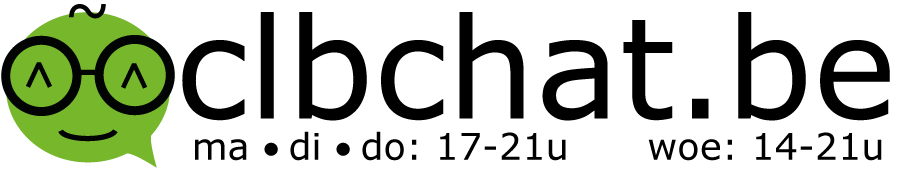 - in de kerstvakantie, behalve van 24/12 tot en met 1/1	- in de zomervakantie, tot 14 juli en vanaf 16 augustusDe chat is op officiële feestdagen gesloten.Waarvoor kan je bij het CLB terecht?De CLB’s bieden gratis informatie, hulp en begeleiding voor leerlingen, ouders en scholen. Het CLB heeft als opdracht om leerlingen te begeleiden in hun functioneren op school en in de maatschappij.Het CLB werkt vooral voor individuele leerlingen, vertrekkende van een hulpvraag van de leerling, de ouders of de school.Zo kan je naar het CLB met vragen over …leren en studeren: bv. problemen met de werkhouding, hardnekkige leerproblemen,…onderwijsloopbaan: bv. studiekeuze, info over het onderwijslandschap,…  gezondheid: bv. het toedienen van vaccinaties, vragen over relaties en seksualiteit, leef- en voedingsgewoonten, …welbevinden: bv. omgaan met verlies, faalangst, depressieve gevoelens, moeilijk gedrag, vragen over zelfbeeld, zich niet goed in zijn vel voelen … De CLB-contactpersoon zal je hulpvraag beluisteren en analyseren om daarna samen na te gaan welke stappen gezet kunnen worden. Ook een andere CLB-medewerker kan betrokken worden, indien een begeleidings- of diagnostisch traject wordt opgezet. Dit traject kan een gesprek zijn, een psychodiagnostisch onderzoek, een observatie, het afnemen van een vragenlijst, enz. Als de school aan het CLB vraagt om een leerling te begeleiden, zal het CLB een begeleidingsvoorstel doen. Als de leerling bekwaam geacht wordt (d.w.z. als deze voldoende in staat is om zelfstandig keuzes te maken), zet het CLB de begeleiding slechts voort als de leerling hiermee instemt. Vanaf 12 jaar vermoedt men dat de leerling bekwaam is. Als de leerling onbekwaam geacht wordt, dan wordt de begeleiding alleen voortgezet na instemming van zijn/haar ouders. De leerling en de ouders worden maximaal betrokken bij alle stappen van de begeleiding.De school heeft recht op begeleiding door het CLB. Het CLB kan bepaalde problemen of onregelmatigheden in het beleid van de school signaleren en de school op de hoogte brengen van bepaalde behoeften van de leerlingen. Daarnaast biedt het CLB versterking aan de school bij problemen van individuele leerlingen of een groep leerlingen.De leerling en de ouders kunnen zich NIET verzetten (verplichte begeleiding) tegen:de hoger vermelde signaalfunctie en de ondersteuning van het CLB aan de leerkrachten op school bij problemen van individuele leerlingen of een groep leerlingende opvolging van de leerplicht (spijbelen): elke leerling die 5 halve dagen onwettig afwezig is, wordt door de school gemeld bij het CLB. In overleg wordt nagegaan welke acties kunnen worden opgezet om de leerling terug op school te krijgen.de preventieve gezondheidsmaatregelen i.v.m. besmettelijke ziekten. We raden dan ook aan elk van volgende besmettelijke ziekten bij uw zoon of dochter te melden aan school: kroep, geelzucht, buiktyfus, hersenvliesontsteking, kinderverlamming, roodvonk, longtuberculose, kinkhoest, schurft, bof, mazelen, salmonellosen, rubella, huidinfectie, schimmels, luizen, windpokken, parelwratten, impetigo en HIV-infectie.de collectieve medische onderzoeken (zie hieronder) Op medisch onderzoekElke leerling moet verschillende keren op onderzoek bij de CLB-artsen en verpleegkundigen. Die onderzoeken zijn verplicht. In het gewoon onderwijs is dat in vaste leerjaren (in het buitengewoon onderwijs op leeftijden). Tijdens deze contactmomenten worden een aantal elementen uit de ontwikkeling en de leefgewoonten nagegaan. In de aanloop van deze contactmomenten zal je een brief krijgen met meer uitleg en/of een vragenlijst om in te vullen.Je mag uiteraard aan de verpleegster en de dokter altijd vragen stellen. Je kan ook met hen voor een vraag of een zorg een afspraak maken op een later tijdstip.•	1ste kleuterklas	3/4 jaar•	1ste lagere school	6/7 jaar•	4de lagere school	9/10 jaar•	6de lagere school	11/12 jaarIn de 1ste kleuterklas word je als ouder uitgenodigd om mee te komen met je kleuter naar het medisch onderzoek. Bij de latere onderzoeken is dit niet systematisch voorzien, maar ben je ook welkom om mee te komen als je bijvoorbeeld een vraag hebt voor de arts of verpleegkundige.De ouders of de leerling vanaf 12 jaar kunnen zich verzetten tegen het uitvoeren van een systematisch contact door een bepaalde medewerker van het CLB. Binnen een termijn van negentig dagen dient de persoon die verzet aantekent, het verplichte systematische contact te laten uitvoeren door een andere medewerker van hetzelfde CLB, een medewerker van een ander CLB of een andere medewerker buiten het CLB die beschikt over het nodige bekwaamheidsbewijs. In dat laatste geval betaal je als ouder wel zelf de kosten. De leerling of zijn ouders bezorgen binnen vijftien dagen na de datum van het systematisch contact hiervan een verslag aan de bevoegde CLB-arts van het CLB dat onze school begeleidt.InentingenHet CLB biedt gratis inentingen aan. Daarbij volgen ze het vaccinatieprogramma dat door de overheid is aanbevolen. Om ze te krijgen moeten de ouders toestemming geven.CLB-dossierHet CLB maakt voor elke leerling één multidisciplinair dossier (= CLB-dossier) aan van zodra een leerling een eerste keer is ingeschreven in een school. Dit dossier bevat alle relevante sociale, psychologische en medische gegevens die over jou op het centrum aanwezig zijn. De CLB-medewerkers behandelen de gegevens met de nodige discretie en zorgvuldigheid. Ze houden zich aan het beroepsgeheim, het ‘decreet rechtspositie minderjarigen’ en de privacywetgeving.Je kan het dossier samen met een CLB-medewerker inkijken.  Zij/hij geeft hierover telkens uitleg in een gesprek. Dit recht geldt niet voor het volledige dossier maar enkel voor gegevens die van jou afkomstig zijn. Voor gezondheidsgegevens bijvoorbeeld beslist de arts. Je kan een kopie vragen van de gegevens die je mag inkijken. Deze kopie is erg vertrouwelijk en mag niet voor iets anders dienen dan voor jeugdhulp. Naar een andere schoolGaat je zoon/dochter naar een andere school dan gaat het dossier 10 werkdagen na de inschrijving naar het CLB waar die school mee samenwerkt. Je hoeft daar zelf niets voor te doen. Bij een inschrijving voor een volgend schooljaar wordt het dossier pas na 1 september overgedragen. Als je niet wil dat het dossier wordt overgedragen, moet je dat binnen een termijn van 10 werkdagen na de inschrijving in je nieuwe school, schriftelijk laten weten aan de directeur van je vorige CLB. Je kan je echter niet verzetten tegen het overdragen van:identificatiegegevens(indien van toepassing) een kopie van het gemotiveerd verslag,(indien van toepassing) een verslag dat toegang geeft tot het buitengewoon onderwijs,gegevens in het kader van de verplichte begeleidinggegevens in het kader van de systematische contactenEn later?Het CLB houdt je dossier 10 jaar bij, te tellen vanaf het laatste medisch onderzoek (tot 15 jaar voor leerlingen in het buitengewoon onderwijs).Een klacht?Heb je een klacht dan luistert het CLB er graag naar. Ze hebben een vaste werkwijze om klachten te behandelen. Meer info zie www.vclbaalst.be/klacht 8.5. ONDERSTEUNINGSNETWERKOnze school is aangesloten bij het ondersteuningsnetwerk: WAN-teamVoor algemene vragen over ondersteuning en specifieke vragen over de ondersteuning van de leerling kunnen ouders terecht bij volgend aanspreekpunt: Ondersteuningsnetwerk WAN-team
Kwatrechtsteenweg 168
9230 Wetteren
info@wanteam.be
0477/99.02.10.8.6. EXTERNE HULPKinderen met hardnekkige problemen en dieperliggende oorzaken worden soms beter geholpen door gespecialiseerde diensten zoals een revalidatiecentrum. Hier kan men hulp krijgen van psychologen, logopedisten, ergotherapeuten, kinesisten...  De zorgcoördinator zal in dat geval in samenspraak met onze CLB-adviseur de ouders inlichten over de mogelijkheden. Hij volgt eveneens de vorderingen van de behandelde leerlingen op aan de hand van verslagen of mondelinge contacten.8.7. DE EIGEN LEEFOMGEVING De eigen leefomgeving van de leerlingen kan veel bijdragen tot het oplossen of verkleinen van leerachterstanden. Ouders moeten ten minste interesse opbrengen voor de studievorderingen van hun kinderen. Broers en zussen kunnen eveneens helpen. De inspanningen van veel mensen kunnen nutteloos blijken als de eigen omgeving niet meewerkt en de leergierigheid afremt.8.8.	ZORGVERBREDING ZWEMMENSommige leerlingen hebben wat last om te leren zwemmen of hebben watervrees waardoor het algemeen zelfvertrouwen vermindert. Om dat te verhelpen richten we speciale zwembeurten in. Deze gaan door na de schooltijd, van 16.05 u. tot 17.00 u. o.l.v. de turnleraar. De turnleraar zal de leerlingen informeren in welke periode van het schooljaar en op welke dag dit doorgaat.9.	EXTRA-MUROSACTIVITEITEN9.1. EXCURSIESLeerlingen in contact brengen met de echte werkelijkheid behoort tot de opdrachten van een lagere school. Daarom gaan de klassen op excursie om deze werkelijkheid te exploreren. Een leerling is verplicht deel te nemen aan een extra-muros activiteit die minder dan één schooldag duurt. Voor meerdaagse activiteiten hebben ouders echter het recht om hun kinderen niet te laten deelnemen, mits ze deze weigering, voorafgaand aan de betrokken activiteit, uitdrukkelijk schriftelijk kenbaar maken aan de school. Leerlingen die niet deelnemen aan extra-muros activiteiten zijn verplicht aanwezig te zijn op school. Bij vele gelegenheden kunnen we trouwens een beroep doen op ouders om de leerlingen te vervoeren en te helpen begeleiden.9.2. BOSKLASSENDe leerlingen van het derde leerjaar gaan op bosklassen.  Wij hopen dat alle leerlingen daaraan deelnemen. Leerlingen die niet deelnemen, dienen op school aanwezig te zijn.9.3. SNEEUWKLASSENDe leerlingen van het zesde leerjaar gaan op sneeuwschool. Deze geïntegreerde werkperiode biedt prachtige gelegenheden om kennis op te doen, maar vooral ook om mekaar beter te leren kennen en waarderen. De ouders zijn vrij om hun jongen/meisje al dan niet te laten deelnemen, maar ook hier hopen we dat alle leerlingen kunnen meegaan. Leerlingen die niet deelnemen, dienen op school aanwezig te zijn. 10.	BIJKOMENDE ACTIVITEITENOmdat we een harmonische ontwikkeling van de kinderen nastreven zullen we niet alleen aandacht besteden aan de cognitieve aspecten, maar krijgen ook de dynamisch-affectieve en de motorische aspecten ruime aandacht. We bieden dan ook een hele waaier aan van culturele en sportieve activiteiten:10.1.	SPORT 		Schaaktornooi (5+6), funzwemmen (3 tot 6), zwembrevetten (1 tot 6), dansexpressie en vendelzwaaien (5+6), sportdag (1 tot 6), krachtbal (4 tot 6), voetbal met stadstornooi van Aalst (3 tot 6) + voetbaltornooi 6des, middagsport met zaalvoetbal (4+5) + floorbal (2+3) + netbal (5+6), collegecross (1 tot 6), stadsveldloop (3 tot 6), bewegingskunsten (3 tot 6) ...10.2.	CULTUUR		3 filmlessen (4 tot 6), 3 klasconcerten (1 tot 6), luisterlessen klassieke muziek (5+6), boek van de maand, bezoek aan theaterproducties in De Werf (1 tot 6), 4 op 1 rij tornooi (1 tot 4), schaaktornooi (5+6), kerstmusical (1 tot 6), zangkoor (4 tot 6) ...  10.3.	SPECIALE LESSEN 		Dactylolessen in de computerklas, ...SCHOOLREKENINGEN – BIJDRAGEREGELINGBijdrageregeling 2020/21De school staat in voor onderwijsgebonden kosten die noodzakelijk zijn om een eindterm te bereiken. Voor extra-schoolse prestaties (o.a. drank, maaltijden, avondstudie, toezichten buiten de normale aanwezigheden van de kinderen, abonnementen op periodieken die niet geacht worden voor alle leerlingen van een klas gebruikt te worden, turnuniform...) vraagt de school een vergoeding zoals hieronder beschreven. De school organiseert tal van activiteiten die een extra culturele verrijking en sportieve ontplooiing beogen: o.a. toneelvoorstellingen, poppentheater, film, muzikale optredens, uitnodigen van een jeugdschrijver of een extern deskundige (gastspreker), museumbezoek, leeruitstappen, sportactiviteiten (o.a. sportdagen, ijsschaatsen en zwemmen), extra-muros-activiteiten, jeugdtijdschriften…. Hiervoor wordt een financiële bijdrage van de ouders gevraagd, rekening houdend met de maximumfactuur van € 90 voor een leerling van de lagere school en € 45 voor een kleuter per leerjaar en per schooljaar. We nodigen ook alle ouders uit om jaarlijks aan te sluiten bij de ouderraad. Leerlingen bereiken de eindtermen na tien uren zwemlessen. De inkom van deze zwemlessen in het tweede leerjaar (20 beurten) is ten laste van de school. De overige zwembeurten komen op de rekening. De deelname aan facultatieve naschoolse activiteiten (vb. dactylo) wordt financieel geregeld met de verantwoordelijke organisatie. De aankoop van klas- of individuele foto’s is uiteraard geheel vrijblijvend. 
We nodigen ook alle ouders uit om jaarlijks aan te sluiten bij de Ouderraad. Voor meerdaagse uitstappen is de maximumfactuur € 445, gespreid over de volledige loopbaan van de lagere school. Onderstaande bedragen zijn een raming van de financiële kosten per leerjaar. In de loop van het schooljaar kunnen zich evenwel sporadisch onvoorzien zaken voordoen die een prijswijziging veroorzaken. Kosten voor opvang en studie fiscaal aftrekbaar voor kinderen jonger dan 12 jaar. Minstens vier keer per schooljaar ontvangen de ouders via mail een schoolrekening. Wij trachten zo veel mogelijk transacties met baar geld te vermijden. Mogen wij erop aandringen dat de schoolrekening binnen de 14 dagen betaald wordt. We trachten de leerlingen zelf hiermee niet lastig te vallen. Een niet-betaalde rekening kan maar één keer overgedragen worden naar de volgende rekening. Ouders die problemen ondervinden om aan een bijdrage te voldoen, kunnen de directeur contacteren. In alle discretie zal naar een individuele oplossing gezocht worden die de draagkracht van de school zal proberen te verzoenen met deze van de ouders, waaronder gespreide betaling.Indien de leerlingen over een uitpas aan kansenpas tarief beschikken, gelieve dit aan de directie te melden. Dit wordt uiterst discreet behandeld. Leerlingen kunnen op school dan deelnemen aan activiteiten en culturele voorstellingen tegen ‘’kansenpastarief’’. Ouders zijn, ongeacht hun burgerlijke staat, hoofdelijk gehouden tot het betalen van de schoolrekening. Dat betekent dat we beide ouders kunnen aanspreken om de volledige rekening te betalen. We kunnen dus niet ingaan op een vraag om de schoolrekening te splitsen. Als ouders het niet eens zijn over het betalen van de schoolrekening, bezorgen we jullie beiden een identieke schoolrekening. Zolang die rekening niet volledig betaald is, blijven beide ouders elk het volledige resterende saldo verschuldigd, ongeacht de afspraken die ze met elkaar gemaakt hebben. A. Facultatieve uitgaven - middagmaal: 	€ 3,20 (kleuter)	€ 3,60 (lager) 
  (-10% vanaf 3 kinderen op BSP)- occasioneel middagmaal voor leerlingen die normaal naar huis gaan: € 4,30 (kleuter)	€ 4,70 (lager); - occasioneel middagmaal voor boterhammeneters: € 3,40 (kleuter) € 4,00 (lager)- toezicht voor leerlingen die ’s middags op school blijven: € 0,70 (drank gratis) - morgenopvang: 	lager: 	€ 0,60 	occasioneel: € 0,72     			kleuter: € 0,30 per begonnen kwartier (via scan)- avondopvang 	lager: € 1,20		occasioneel: € 1,44
			kleuter: € 0,30 per begonnen kwartier (via scan)- studie tot 16.05u.: € 0,40 	occasioneel: € 0,48- studie: € 1,50		occasioneel: € 1,80- belegde broodjes: € 2,20 - ouderraad: € 4 (voor oudste leerling van elke SJ-campus)- Zonnekind, Zonnestraal, Zonneland: € 39- nieuwjaarsbrief: € 0,60 - Vakantieblaadjes: € 8 - vakantieboeken Averbode: € 7- vrijwillige sociale bijdrage: € 5 - bosklassen: € 145- sneeuwklassen: € 310- bijdrage sneeuwklassen ouderraad: € 160- Moederdag – Vaderdag - vrije bijdrage eerste communie - woensdagnamiddagopvang (-10 % indien er drie kinderen zijn van eenzelfde gezin) 	Tot 16.00 u.	Tot 17.00 u.	Tot 18.00 u.	Eerste trimester	€ 88 	€ 99	€ 110	Tweede trimester	€ 71.50 	€ 82.50	€ 93.50	Derde trimester	€ 49.50	€ 60.50	€ 71.50Dagprijs	€ 6.60	€ 8.25	€ 9.90B. Verplichte uitgaven - Turntrui: maat 128-140-152-164-176: € 8.50 	maat S-M-L: € 9.50 - Turnbroek: maat 128-140-152-164-176: € 10.50 	maat S-M-L: € 12.50- Turnzak: € 6 - Turnpantoffels en witte sokken: zelf aan te schaffen. - Jaarabonnement zwemmen: € 34 voor lln. van 1e, 3-6; € 14 voor lln. van 2e. Besproken en goedgekeurd op de schoolraad op datum van 25/05/2020.12.	RECLAME- EN SPONSORBELEIDGeldelijke en niet-geldelijke ondersteuning die niet afkomstig zijn van de Vlaamse Gemeenschap en de rechtspersonen die daarvan afhangen.De school ontvangt soms geldelijke en niet-geldelijke ondersteuning van het oudercomité.De school kan handelsactiviteiten verrichten, voor zover deze geen daden van koophandel zijn en voor zover ze verenigbaar zijn met de onderwijsopdracht.  De school kan een beperkt vermogensvoordeel nastreven ter bekostiging van haar werking.  Handelsactiviteiten die niet rechtstreeks bijdragen tot het verwezenlijken van de onderwijsopdracht kunnen enkel als ze een occasioneel karakter hebben.Inzake inkomsten van sponsoring en/of reclame bepaalt het schoolbestuur een beleid dat in overeenstemming is met het eigen pedagogisch project.De door de school verstrekte leermiddelen of verplichte activiteiten blijven vrij van reclame.Facultatieve activiteiten blijven vrij van reclame, behalve indien deze verwijzen naar het feit dat de activiteit of een gedeelte van de activiteit ingericht worden door middel van een gift, een schenking of een prestatie van een bij name genoemd natuurlijk persoon, rechtspersoon of feitelijke vereniging.Bedoelde mededelingen kunnen nooit van politieke aard zijn.13.	ORDE- EN TUCHTMAATREGELEN - STOREND GEDRAGHet orde- en tuchtreglement is een middel om de goede gang van zaken in onze opvoedingsgemeenschap te vrijwaren. Elke klastitularis stelt samen met zijn leerlingen een gedragscode op. Ondanks de verlaging van de leerplicht, blijven de tuchtmaatregelen beperkt tot leerlingen in het lager onderwijs.Wanneer een leerling de goede werking van de school hindert of het lesverloop stoort, kan er een ordemaatregel worden genomen (en/of kunnen er meer bindende gedragsregels worden vastgelegd in een geschreven begeleidingsplan).Mogelijke ordemaatregelen zijn:een verwittigingstrafwerkeen tijdelijke verwijdering uit de les gevolgd door aanmelding bij de directieDeze ordemaatregelen kunnen genomen worden door elk personeelslid van de school in samenspraak met de directie. Tegen een ordemaatregel is er geen beroep mogelijk.Voor kinderen waar ordemaatregelen geregeld voorkomen, wordt in overleg met ouders en CLB een begeleidingsplan opgemaakt. Wanneer het gedrag van je kind, ook met een begeleidingsplan, een probleem wordt voor het verstrekken van onderwijs of om het opvoedingsproject te realiseren, kan er een tuchtmaatregel genomen worden. Ook wanneer het gedrag van een leerling een gevaar of ernstige belemmering vormt voor de goede werking van school of voor de fysieke of psychische veiligheid en integriteit van zichzelf, van medeleerlingen, personeelsleden of anderen, dan kan de directeur een tuchtmaatregel nemen.Mogelijke tuchtmaatregelen zijn:een tijdelijke uitsluiting van minimaal één schooldag en maximaal vijftien opeenvolgende schooldagen;een definitieve uitsluiting.Preventieve schorsing als bewarende maatregel.
In uitzonderlijke situaties kan de directeur of zijn afgevaardigde bij het begin van de tuchtprocedure beslissen om je kind preventief te schorsen. Deze bewarende maatregel dient om te kunnen nagaan of een tuchtsanctie aangewezen is.De beslissing tot preventieve schorsing wordt schriftelijk en gemotiveerd meegedeeld aan de ouders van de betrokken leerling. De directeur bevestigt deze beslissing in de brief waarmee de tuchtprocedure wordt opgestart. De preventieve schorsing gaat onmiddellijk in en duurt in principe niet langer dan vijf opeenvolgende schooldagen. Uitzonderlijk kan deze periode eenmalig met vijf opeenvolgende schooldagen verlengd worden, indien door externe factoren het tuchtonderzoek niet binnen die eerste periode kan worden afgerond. De directeur motiveert deze beslissing.Procedure tot tijdelijke en definitieve uitsluiting.Bij het nemen van een beslissing tot tijdelijke en definitieve uitsluiting wordt de volgende procedure gevolgd:De directeur wint het advies van de klassenraad in en stelt een tuchtdossier samen. In geval van een definitieve uitsluiting wordt de klassenraad uitgebreid met een vertegenwoordiger van het CLB die een adviserende stem heeft.De leerling, zijn ouders en eventueel een vertrouwenspersoon worden per aangetekende brief uitgenodigd voor een gesprek met de directeur. Een personeelslid van de school of van het CLB kan bij een tuchtprocedure niet optreden als vertrouwenspersoon van jou en je ouders. Het gesprek zelf vindt ten vroegste plaats op de vierde dag na verzending van de brief. Intussen hebben de ouders en hun vertrouwenspersoon inzage in het tuchtdossier, met inbegrip van het advies van de klassenraad.Na het gesprek neemt de directeur een beslissing. Deze beslissing wordt schriftelijk gemotiveerd en binnen een termijn van vijf dagen aangetekend aan de ouders van de betrokken leerling bezorgd. De beslissing vermeldt de beroepsmogelijkheden.Als ouders geen inspanning doen om hun kind in een andere school in te schrijven, krijgt de definitieve uitsluiting effectief uitwerking na één maand (vakantiedagen niet meegerekend). Is het kind één maand na de schriftelijke kennisgeving nog niet in een andere school ingeschreven, dan is onze school niet langer verantwoordelijk voor de opvang van de uitgesloten leerling. Het zijn de ouders die erop moeten toezien dat hun kind aan de leerplicht voldoet. Het CLB kan mee zoeken naar een oplossing.Ten gevolge van een definitieve uitsluiting het huidige, het vorige of het daaraan voorafgaande schooljaar kan het schoolbestuur de betrokken leerling weigeren terug in te schrijven.Opvang op school in geval van preventieve schorsing en (tijdelijke en 
definitieve) uitsluiting.Wanneer je kind tijdens een tuchtprocedure preventief geschorst wordt of na de tuchtprocedure tijdelijk wordt uitgesloten, is je kind in principe op school aanwezig, maar neemt die geen deel aan de activiteiten van zijn leerlingengroep. De directeur kan beslissen dat de opvang van je kind niet haalbaar is voor de school. Deze beslissing wordt schriftelijk en gemotiveerd bekend gemaakt aan de ouders.In geval van een definitieve uitsluiting heeft de uitgesloten leerling één maand de tijd om zich in een andere school in te schrijven. In afwachting van deze inschrijving is je kind in principe op school aanwezig, maar neemt die geen deel aan de activiteiten van zijn leerlingengroep. De directeur kan beslissen dat de opvang van je kind niet haalbaar is voor de school. Deze beslissing wordt schriftelijk en gemotiveerd bekend gemaakt aan de ouders. Beroepsprocedures tegen tuchtmaatregelen.Beroepsprocedure na een tijdelijke uitsluiting.De school voorziet geen interne beroepsprocedure in geval van tijdelijke uitsluiting. Beroepsprocedure na een definitieve uitsluiting.
Ouders kunnen tegen de beslissing tot definitieve uitsluiting beroep aantekenen. De procedure gaat als volgt:Binnen vijf dagen na ontvangst van de beslissing tot definitieve uitsluiting kunnen ouders via een aangetekend schrijven beroep indienen bij de voorzitter van het schoolbestuur. (Zie 3.2)Het verzoekschrift moet aan de volgende voorwaarden voldoen: Het verzoekschrift is gedateerd en ondertekend;Het verzoekschrift bevat het voorwerp van beroep met feitelijke omschrijving en motivering waarom de definitieve uitsluiting betwist wordt.Hierbij kunnen overtuigingsstukken toegevoegd worden.Wanneer het schoolbestuur een beroep ontvangt, zal het een beroepscommissie samenstellen. In de beroepscommissie, die het beroep behandelt, zitten zowel mensen die aan de school of het schoolbestuur verbonden zijn als mensen die dat niet zijn. Het gaat om een onafhankelijke commissie die de klacht van de ouders grondig zal onderzoeken.De beroepscommissie zal steeds de leerling en zijn ouders uitnodigen voor een gesprek. Ze kunnen zich daarbij laten bijstaan door een vertrouwenspersoon. In de brief met de uitnodiging zal staan wie de leden van de beroepscommissie zijn. Het gesprek gebeurt ten laatste tien dagen nadat het schoolbestuur het beroep heeft ontvangen.De schoolvakanties schorten de termijn van tien dagen op.De beroepscommissie streeft in zijn zitting naar een consensus. De beroepscommissie zal de betwiste beslissing ofwel bevestigen ofwel vernietigen ofwel het beroep gemotiveerd afwijzen wegens het niet naleven van de vormvereisten.De voorzitter van de beroepscommissie zal de gemotiveerde beslissing binnen een termijn van vijf dagen met een aangetekende brief aan de ouders meedelen. De beslissing is bindend voor alle partijen.Het beroep schort de uitvoering van de beslissing tot uitsluiting niet op.14.	SCHOOLVERZEKERINGDe school heeft een polis Burgerlijke Aansprakelijkheid - Lichamelijke schade afgesloten bij Belfius Verzekeringen nv via IC Verzekeringen nv.Waarborgen van de verzekeringBurgerlijke AansprakelijkheidDekking van de burgerlijke aansprakelijkheid die de school (Inrichtende Macht), directieleden, personeel, aangestelden, leerlingen en vrijwilligers kunnen oplopen voor schadegevallen die veroorzaakt worden in het schoolleven of door goederen die in het schoolleven gebruikt worden.Verzekerde bedragen:- lichamelijke schade: 23.500.000 EUR- materiële schade: 3.900.000 EURMet schoolleven wordt bedoeld: Het gehele schoolleven intra en extra muros, tijdens en na de lesuren alsook tijdens de opvang, zelfs gedurende de verlofdagen en vakanties in België of in het buitenland, zonder een andere algemene beperking dan:- wat de leerlingen betreft, dat zij onder toezicht staan of moeten staan van de instelling;- wat de directie en het personeel betreft, dat zij zich bevinden in de uitoefening van hun normale dienst.De activiteiten die uitsluitend op persoonlijk initiatief van de leerlingen en/of van de personeelsleden plaatsvinden, vallen dus niet onder de gewaarborgde schoolactiviteiten.In geval van samenloop met de verzekering BA-Familiale of BA Gezin, die de aansprakelijkheid van de leerlingen dekt, is er prioritaire tussenkomst door de verzekering BA-Familiale. Indien er geen polis BA-Familiale is (verklaring op eer zal gevraagd worden), en de schoolverzekering toch moet tussenkomen, zal er per schadegeval eenzelfde franchise toegepast worden als in de verzekering BA Familiale. De burgerlijke aansprakelijkheid van de leerlingen op de schoolweg is niet verzekerd. De schoolweg is het normale traject dat de verzekerde moet afleggen om zich van zijn verblijfplaats te begeven naar de plaats waar de schoolactiviteit plaatsvindt en omgekeerd. Het begrip schoolweg wordt geïnterpreteerd naar analogie met het begrip weg van het werk zoals vastgesteld in de arbeidsongevallenwetgeving.Lichamelijke OngevallenIn geval de burgerlijke aansprakelijkheid niet betrokken is of in geval de rechthebbenden verzaken deze in te roepen, waarborgt de verzekeraar bij een ongeval dat de leerlingen of de vrijwilliger overkomt tijdens het schoolleven of op de schoolweg:- de terugbetaling van de kosten voor geneeskundige verzorging en van de aanverwante kosten;- een vergoeding in geval van overlijden of van blijvende ongeschiktheid. Een ongeval is de aantasting van de lichamelijke integriteit/gaafheid veroorzaakt door een plotse gebeurtenis.Eerst dient het ziekenfonds haar aandeel aan de ouders terug te betalen, berekend volgens de verstrekte medische prestaties en de van kracht zijnde tarieven van het ZIV. Daarna geeft de schoolverzekering een aanvullende vergoeding ten belope van het barema ZIV x 2, tot een maximumbedrag van 40.000 EUR met inbegrip van:- de kosten voor geneeskundige verzorging op doktersvoorschrift;- de kosten voor aangepast vervoer dat nodig is voor de behandeling;- de kosten voor prothesen en orthopedische toestellen, alsook de kosten van vervanging of herstelling van prothesen of orthopedische toestellen voor zover de beschadiging ervan gepaard ging met een verzekerd ongeval; de terugbetaling van de kosten voor tandprothesen is beperkt tot 3.000 EUR met een maximum van 720 EUR per tand;- de accidentele schade aan brillen is gedekt voor zover deze gedragen werden op het ogenblik van een ongeval dat zich heeft voorgedaan tijdens het schoolleven. Op de weg van en naar de school zal de waarborg enkel gelden indien de beschadiging gepaard gaat met samengaande lichamelijke letsels.   De dekking geldt als volgt: de waarde van de brilglazen wordt integraal terugbetaald, na tussenkomst van het ziekenfonds. Voor de montuur is een terugbetaling voorzien van 150 EUR. Zonnebrillen en andere vrijetijdsbrillen, alsook niet-corrigerende glazen en lenzen, schade aan brillen voortkomend uit diefstal, verdwijning of verlies hiervan, zijn van dekking uitgesloten. - de repatriëring- en opsporingskosten van de getroffen persoon tot maximaal 5.000 EUR. Voor repatriëring is een medisch attest vereist;- de werkelijke begrafeniskosten tot een bedrag van 5.000 EUR;- psychologische bijstand, medisch gerechtvaardigd en voortvloeiend uit een verzekerd ongeval.Medische prestaties die niet opgenomen zijn in de nomenclatuur van de geneeskundige verstrekkingen, dienen te zijn voorgeschreven door een geneesheer en worden vergoed tot 300 EUR.In geval van blijvende invaliditeit wordt de vergoeding berekend door het verzekerde bedrag van 12.500 EUR te vermenigvuldigen met de graad van invaliditeit. Deze graad wordt bepaald door een raadsdokter onder verwijzing naar de Officiële Belgische Schaal der Invaliditeit in voege op het ogenblik van de consolidatie.UitsluitingenVan de waarborg ‘Burgerlijke aansprakelijkheid’ zijn onder meer uitgesloten: de persoonlijke aansprakelijkheid van een verzekerde die 16 jaar geworden is, voor schadegevallen veroorzaakt door opzet of door een van de volgende gevallen van zware fout:schadegevallen veroorzaakt in een staat van dronkenschap of in een gelijkaardige toestand door het gebruik van andere producten dan alcoholische dranken;schadegevallen veroorzaakt naar aanleiding van het plegen van geweld op personen of het kwaadwillig beschadigen of ontvreemden van goederen;schade aan goederen onder bewaking;de aansprakelijkheid en/of vergoedingen die onderworpen zijn aan een wettelijk verplicht gestelde verzekering.Van de waarborg ‘Lichamelijke Ongevallen’ zijn onder meer uitgesloten:verergeringen van de gevolgen van een ongeval die te wijten zijn aan een ziekte of een lichaamsgebrek die voor het ongeval reeds bestonden;kosten en honoraria die het gevolg zijn van behandelingen van louter esthetische aard;kosten en honoraria naar aanleiding van revalidatie die noch functioneel noch motorisch zijn;zelfdoding en de gevolgen van poging tot zelfdoding;ongevallen door opzet of een van de volgende gevallen van zware fout van de getroffen persoon:ongevallen te wijten aan dronkenschap of aan een gelijkaardige toestand die het gevolg is van het gebruik van andere producten dan alcoholische dranken;ongevallen die gebeuren tijdens het plegen van geweld op personen of tijdens het kwaadwillig beschadigen of ontvreemden van goederen;ongevallen die gebeuren tijdens de vrijwillige blootstelling aan een uitzonderlijk en overbodig gevaar; ongevallen ingevolge het redden van personen, dieren of goederen blijven evenwel gedekt;ongevallen waarop artikel 29bis van de wetgeving aansprakelijkheidsverzekering motorrijtuigen (zwakke weggebruiker) van toepassing is.Er is eveneens geen dekking voor:ongevallen te wijten aan het privé-initiatief of veroorzaakt door handelingen in strijd met de voorschriften en de richtlijnen door het aansprakelijk bestuur verstrekt;activiteiten waarvan de leerlingen het bestaan en de mogelijkheid tot deelname vernomen hebben op school (bv. via folders), maar die niet uitdrukkelijk mede door de school georganiseerd werden, en derhalve niet onder de verantwoordelijkheid en de aansprakelijkheid van de school vallen;ongevallen door leerlingen veroorzaakt aan derden buiten schoolverband;materiële schade veroorzaakt aan de goederen van de school, het personeel en de leerlingen (fiets, kleding, schoolbenodigdheden, ruiten, meubilering, gebouwen …);materiële schade en/of lichamelijk letsel buiten de schoolgebouwen door leerlingen veroorzaakt aan derden en waarvoor de ouders burgerlijk verantwoordelijk worden gesteld;Schade berokkend aan derden bij aanwending van motorvoertuigen.Aangifte van een ongevalWat moet je doen indien je kind het slachtoffer werd van een ongeval?- de school	- zo vlug mogelijk op de hoogte brengen van het ongeval;- in het bezit stellen van een ingevuld geneeskundig getuigschrift;- op de hoogte houden van de verdere evolutie van het ongeval;- een uitgavenstaat met de kosten bezorgen.- zo snel mogelijk de mutualiteit op de hoogte brengen;- indien het ongeval veroorzaakt werd door een andere persoon, aangifte doen bij jouw verzekeraar BA familiale of BA gezin;Bijkomende informatieOp de website van de makelaar kan je terecht voor extra informatie: ziewww.ic-verzekeringen.be/onderwijs/producten/aansprakelijkheid/BAonderwijsinstellingen/. In de rechterkolom kan je de antwoorden nalezen op vaak voorkomende vragen (F.A.Q.).Contactgegevens:Economaat van de school: tel. 053/79.04.41Op school kan je steeds de polis van de schoolverzekering inkijken.De makelaar van de school:I.C. verzekeringen nv – Handelsstraat 72 – 1040 BrusselServiceteam: tel. 02/509.96.66 -> voor algemene infoserviceteam3@icci.insureSchadedienst: tel. 02/509.97.75 -> voor opvolging schadeongevalongevallen@icci.insuremaatschappij: Belfiuspolisnummer: 11/1529124052015. VRIJWILLIGERSOnze school maakt bij de organisatie van verschillende activiteiten gebruik van vrijwilligers. De vrijwilligerswet verplicht de scholen om de vrijwilligers over een aantal punten te informeren. De school doet dit via de volgende bepalingen.De vzw Sint-Jozefscollege heeft als doel het verstrekken van christelijk onderwijs en opvoeding, overeenkomstig de doelstellingen en pedagogische opties van de Sociëteit van Jezus. De organisatie, vzw IÑIGO, ignatiaanse scholen heeft een verzekeringscontract afgesloten tot dekking van de burgerlijke aansprakelijkheid, met uitzondering van de contractuele aansprakelijkheid, van de organisatie en de vrijwilliger. Het verzekeringscontract werd afgesloten bij Belfius Verzekeringen nv met polisnummer 11/15291240520 via makelaar I.C. verzekeringen.Een bijkomende verzekering tot dekking van de lichamelijke schade tijdens de uitvoering van een vrijwilligersactiviteit of op weg van en naar de activiteit werd afgesloten bij AG-Insurance Verzekeringen nv met polisnummer 03/99129301 via makelaar I.C. verzekeringen.Er worden geen onkostenvergoedingen betaald voor vrijwilligerswerk.Een vrijwilliger gaat discreet om met geheimen die hem/haar zijn toevertrouwd.16.	SCHOOLKALENDER 2020 - 20211ste trimester: di. 1 september t/m vr. 18 decembervrije dag: maandag 5 oktober pedagogische studiedag: woensdag 14 oktober (vrije dag)herfstvakantie: zaterdag 31 oktober t/m zondag 8 novemberwapenstilstand: woensdag 11 november (vrije dag)pedagogische studiedag: maandag 23 november (vrije dag)kerstvakantie: zaterdag 19 december t/m zondag 3 januari2de trimester: maandag 4 januari t/m vrijdag 2 aprilpedagogische studiedag: woensdag 24 februari (vrije dag)krokusvakantie: zaterdag 13 februari t/m zondag 21 februarivrije dag: vrijdag 12 maartpaasvakantie: zaterdag 3 april t/m zondag 18 april3de trimester: maandag 19 april  t/m woensdag 30 juni	- Hemelvaart: donderdag 13 mei t/m zondag 16 mei (vrije dagen)	- pinkstermaandag: maandag 24 mei (vrije dag)17.	BIJZONDERE DATA	di.	1	sept	: welkom aan iedereen; koffieonthaal om 08.00u.	vr.      4  sept……: ouderinfoavond 	ma.	7	sept	: startvieringen 2de - 6de leerjaren	ma.	14	sept	: foto	wo.  16	  sept	: Start week van de mobiliteit	vr.	25 	sept	: rapport (1 – 6)	za.	26	sept of zo. 27 sept: hernieuwing van de doopbeloften en H. Vormsel	(dit kan verschillen in andere parochies)	di.	29	sept	: collegecross lagere school 	wo.	30	sept	: mini-collegecross voor de kleuters	zo.	11	okt	: eerste communie voor leerlingen van het 2de leerjaar	(meisjes en jongens in uniform)		di.	6	okt	: dag van de leerkracht	zo.    11	okt	: Start week van het bos	vr.	23	okt	: missiemarkt / Dag van de jeugdbeweging	vr.	30	okt	: rapport (1 – 6)	di.	10	nov	: Sint-Maarten op bezoek	wo.	18	nov	: grootouderfeest (kleuterschool) 	do.	26	nov	: oudercontact kleuters, 1e en 2de graad	ma.	7	dec. tot en met do. 10 dec.: proefwerkdagen 1ste periode (5 - 6)	wo.	16	dec	: totaalrapport 1ste periode 5-6	do.	17	dec	: oudercontact (5 – 6) 	vr.	18	dec	: kerstviering en rapport 1-4	ma.	11	jan	: infoavond sneeuwschool zesdes 	?			: tweedehandsverkoop eerste communiekledij	do.	28	jan	: Gedichtendag	zo.	7	feb	: krokustafeldi.	9	feb	: kleuters bezoeken de foordo.	11	feb……: carnavalsfeest: Dag van het kind (1 – 6)vr.	12	feb	: rapport (1 – 6) woe	23	feb	: startvieringen vasten (lager)	do.	25	februari tot en met vr. 5 maart: sneeuwklassen 6de leerjaren	zo.	7	maart…: opendeurdag basisschool en humaniora	do.	8	maart …: kangoeroewedstrijd	vr.	19	maart	: feest van Sint-Jozef	di.	30	maart	: oudercontact kleuters, 1e en 2de graad	do.	1	april	: Witte Donderdag	vr.	2	april	: Goede Vrijdag / rapport (1 – 6)	vr.    23 april……: aperitiefconcert	za.      1   mei of  zo. 2 mei: hernieuwing van de doopbeloften en H. Vormsel (dit kan verschillen in andere parochies)	di.	4	mei tot en met vr. 7 mei: bosklassen 3de  en 4de leerjaren	vr. 	7	mei	: mamadag voor de kleuters	zo.	9	mei	: Moederdag	zo.	9	mei	: eerste communie (meisjes en jongens in uniform)	za.	8	mei en zo 9mei: collegefeest humaniora	vr.	28	mei	: rapport (1 – 6)	zo.	13	juni	: Vaderdag	do.	17	juni tot en met di. 22 juni: proefwerkdagen 2de periode (5 - 6)	woe. 23	juni	: sportdag kleuters	do.	24	juni	: sportdag 1 – 4 	do.	24	juni	: proclamatie kleuters 3° klas	vr.	25	juni	: eindrapporten	di.	29	juni	: oudercontact 3e graadsport tussen leerkrachten en leerlingenafscheid 6de leerjaren en dankviering    18.	TEKENEN VOOR KENNISNAME EN AKKOORDDe goedkeuring van het opvoedingsproject en het schoolreglement is een noodzakelijke voorwaarde voor de definitieve inschrijving van een leerling. De handtekening die deze goedkeuring bevestigt, wordt gezet op de algemene info fiche ( = de roze fiche) die de leerling de eerste schooldag van september meekrijgt. De ouders bevestigen op eer dat alle aan de school verstrekte gegevens naar waarheid zijn ingevuld.Dit schoolreglement mag thuis bewaard worden zodat, indien nodig, het steeds ingekeken kan worden. Het is ook te raadplegen op de schoolwebsite (www.sjcaalst.be).AddendumEnkel nieuw ingeschreven leerlingen (de oudste van het gezin) ontvangen een papieren versie van het schoolreglement.Alle ouders en leerlingen kunnen dit reglement steeds raadplegen op de website van de school.De schoolkalender (punt 16), de bijzondere data (punt 17), de bijdrageregeling (punt 11) en de wijzigingen worden op een afzonderlijk blad meegegeven aan het begin van het schooljaar (aan de oudste van het gezin).Observeren - analyserenHandelen1ste lagere school6/7 jaarPolio (Kinderverlamming), Difterie (Kroep), Tetanus (Klem), Kinkhoest5de lagere school10/11 jaarMazelen, Bof (Dikoor), Rubella (Rodehond)1ste secundair12/13 jaarHPV (Baarmoederhalskanker) – 2 vaccins